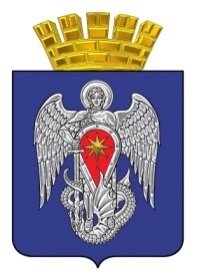 МИХАЙЛОВСКАЯ ГОРОДСКАЯ ДУМАВОЛГОГРАДСКОЙ ОБЛАСТИРЕШЕНИЕПринято Михайловской городской Думой  24 октября 2023 г.                                                                  №  93О внесении изменений в решение Михайловской городской Думы Волгоградской области от 27 декабря 2022 года № 32 «О бюджете городского округа город Михайловка Волгоградской области на 2023 год и на плановый период 2024 и 2025 годовВ соответствии с пунктом 6 Положения о бюджетном процессе в городском округе город Михайловка Волгоградской области, утвержденного решением Михайловской городской Думы Волгоградской области от 27 апреля 2023  года № 47, Михайловская городская Дума Волгоградской областиРЕШИЛА:Внести в решение Михайловской городской Думы от 27 декабря 2022 г. № 32 «О бюджете городского округа город Михайловка Волгоградской области на 2023 год и на плановый период 2024 и 2025 годов» следующие изменения:1.Пункт 1 изложить в следующей редакции:«1.Утвердить основные характеристики бюджета городского округа город Михайловка Волгоградской области на 2023 год:прогнозируемый общий объем доходов бюджета городского округа в сумме 2 377 895,0тыс. рублей, в том числе налоговые и неналоговые доходы 879 207,0тыс. рублей, безвозмездные поступления от других бюджетов бюджетной системы Российской Федерации в сумме 1 495 099,7 тыс. рублей, добровольные пожертвования и прочие безвозмездные поступления в сумме 3 588,3 тыс. рублей;общий объем расходов бюджета городского округа в сумме 2 538 087,2тыс. рублей, в том числе  на исполнение передаваемых полномочий и софинансирование социальных расходов за счет безвозмездных поступлений от других бюджетов бюджетной системы Российской Федерации 1 495 099,7тыс. рублей;прогнозируемый дефицит бюджета городского округа в сумме 160 192,2 тыс. рублей,или 28,4  процента  к объему доходов бюджета городского округа без учета утвержденного объема безвозмездных поступлений и доходов, полученных по дополнительным нормативам отчислений.».2. Пункт 17 изложить в следующей редакции:«17. Предусмотреть на 2023 год в расходной части бюджета городского округа по подразделу 0310 «Защита населения и территории от чрезвычайных ситуаций природного и техногенного характера, пожарная безопасность» раздела 0300 «Национальная безопасность и правоохранительная деятельность» субсидию на финансовое обеспечение расходов, возникающих в связи с реализацией мероприятий, направленных на оказание поддержки добровольной пожарной охраны на территории городского округа город Михайловка Волгоградской области в сумме 1 200,0 тыс. рублей.Предусмотреть на 2023 год  в расходной части бюджета городского округа по подразделу 0412 «Другие вопросы в области национальной экономики» раздела 0400 «Национальная экономика» средства на субсидирование и поддержку субъектов малого и среднего предпринимательства, включая крестьянские (фермерские) хозяйства, в сумме 500,0 тыс. рублей.Предусмотреть в расходной части бюджета городского округа по подразделу 0502 «Коммунальное хозяйство» раздела 0500 «Жилищно-коммунальное хозяйство» субсидию на компенсацию (возмещение) выпадающих доходов ресурсоснабжающих организаций, связанных с применением льготных тарифов на коммунальные ресурсы (услуги) и техническую воду, поставляемые населению, за счет средств субвенции из областного бюджета:на 2023 год в сумме 18 168,8 тыс. рублей;на 2024 год в сумме 5 114,8 тыс. рублей;на 2025 год в сумме 18 325,9 тыс. рублей;Порядки предоставления  субсидий, предоставляемых  в соответствии с настоящим пунктом, устанавливаются постановлением администрации городского округа город Михайловка Волгоградской области.».3. Приложение № 1 изложить в следующей редакции:Распределение бюджетных ассигнований  по разделам и подразделам функциональной классификации расходов бюджета городского округа на 2023 год и на плановый период 2024 и 2025 годов4. Приложение № 2 изложить в следующей редакции:                                                                                                                                    тыс. рублей5.Приложение № 3 изложить в следующей редакции:Перечень 
объектов строительства (реконструкции, в том числе с элементами реставрации, 
технического перевооружения) для муниципальных нужд городского округа 
на 2023 год 6. Приложение № 4 изложить в следующей редакции:7. Приложение № 5 изложить в следующей редакции:	8. Приложение № 6 изложить в следующей редакции:	9. Приложение № 7 изложить в следующей редакции:	10. Приложение № 8 изложить в следующей редакции:	11. Приложение № 9 изложить в следующей редакции:Приложение № 9                                                                          к решению Михайловской городскойДумы Волгоградской области
     от "27" декабря 2022 г. № 32 "О бюджете городского округа городМихайловка Волгоградской областина 2023 год и на плановый период 2024 и 2025 годов"Программамуниципальных внутренних заимствований городского округа город Михайловка, направляемых на покрытие дефицита бюджета городского округа и погашение долговых обязательств городского округа, и источники внутреннего финансирования дефицита бюджета городского округа на 2023 год Администрация городского округа город Михайловка вправе привлекать кредиты от других бюджетов бюджетной системы Российской Федерации, кредитных организаций, по которым возникают долговые обязательства городского округа город МихайловкаПеречень муниципальных внутренних заимствований городского округа город Михайловка Дефицит бюджета городского округа на 2023 год составит 160 192,2 тыс. рублей, или 28,4 процентов утверждённого общего годового объёма доходов бюджета без учёта утверждённого объёма безвозмездных поступлений и поступлений налоговых доходов по дополнительным нормативам отчислений.Источники внутреннего финансирования дефицита бюджета городского округа город Михайловка12. Настоящее решение вступает в силу с момента подписания и подлежит официальному опубликованию.	13. Контроль  исполнения настоящего решения возложить на постоянную комиссию по бюджетной, налоговой, экономической политике и предпринимательству Михайловской городской Думы Волгоградской области.Председатель Михайловской городской Думы  Волгоградской области                                                                           В.А. КругловВр.и.о. главы городского округагород Михайловка Волгоградской области                                                                             О.Ю. Дьякова 24 октября 2023 г.Приложение № 1 Приложение № 1 Приложение № 1 к решению Михайловской городской к решению Михайловской городской к решению Михайловской городской Думы Волгоградской областиДумы Волгоградской области                        от "27"декабря 2022 г. № 32"О бюджете городского округа город "О бюджете городского округа город "О бюджете городского округа город Михайловка Волгоградской областиМихайловка Волгоградской областина 2023 год и на плановый период 2024 и 2025 годов"на 2023 год и на плановый период 2024 и 2025 годов"КодНаименованиеСумма, тыс. рублейСумма, тыс. рублейСумма, тыс. рублейКодНаименование2023 год2024 год2025 год0100Общегосударственные вопросы281156,0259584,0323443,90102Функционирование высшего должностного лица субъекта Российской Федерации и муниципального образования2324,62100,02100,00103Функционирование законодательных (представительных) органов государственной власти и представительных органов муниципальных образований2353,62219,72219,70104Функционирование Правительства Российской Федерации, высших исполнительных органов государственной власти субъектов Российской Федерации, местных администраций71878,162480,064739,40105Судебная система114,07,56,70106Обеспечение деятельности финансовых, налоговых и таможенных органов и органов финансового (финансово-бюджетного) надзора12628,610862,411362,40111Резервные фонды500,0500,0500,00113Другие общегосударственные вопросы191357,1181414,4242515,7в т.ч.условно-утвержденные расходы0,021476,543617,70300Национальная безопасность и правоохранительная деятельность14224,96200,06200,00309Гражданская оборона510,10,00,00310Защита населения и территории от чрезвычайных ситуаций природного и техногенного характера, пожарная безопасность6518,50,00,00314Другие вопросы в области национальной безопасности и правоохранительной деятельности7196,36200,06200,00400Национальная экономика282912,6109873,088888,30405Сельское хозяйство и рыболовство609,7609,7609,70409Дорожное хозяйство (дорожные фонды)263963,493931,888227,40412Другие вопросы в области национальной экономики18339,515331,551,20500Жилищно-коммунальное хозяйство222378,4156431,7116014,00501Жилищное хозяйство1325,00,00,00502Коммунальное хозяйство57072,155743,442325,90503Благоустройство151121,092073,163199,30505Другие вопросы в области жилищно-коммунального хозяйства12860,38615,210488,80600Охрана окружающей среды21059,61730,03790,00602Сбор, удаление отходов и очистка сточных вод17359,60,02000,00605Другие вопросы в области охраны окружающей среды3700,01730,01790,00700Образование1312758,81016647,51210063,30701Дошкольное образование389517,1373366,7383366,70702Общее образование816757,2558265,9792667,70703Дополнительное образование детей67346,755086,28950,20705Профессиональная подготовка, переподготовка и повышение квалификации569,70,00,00707Молодежная политика 14428,010897,910897,90709Другие вопросы в области образования24140,119030,814180,80800Культура, кинематография 194851,6193487,856570,30801Культура194851,6193487,856570,31000Социальная политика123676,689240,695048,91001Пенсионное обеспечение10950,00,05800,01003Социальное обеспечение населения60349,146200,046208,31004Охрана семьи и детства45756,536169,936169,91006Другие вопросы в области социальной политики6621,06870,76870,71100Физическая культура и спорт75857,7133431,1184652,61101Физическая культура 29738,322097,622097,61102Массовый спорт46119,4111333,5162555,01200Средства массовой информации3042,0149,5149,51202Периодическая печать и издательства3042,0149,5149,51300Обслуживание государственного  (муниципального) долга6169,06169,03306,61301Обслуживание  государственного  (муниципального) внутреннего долга6169,06169,03306,6ИТОГО2538087,21972944,22088127,4Приложение № 2Приложение № 2Приложение № 2Приложение № 2Приложение № 2Приложение № 2к решению Михайловской городской к решению Михайловской городской к решению Михайловской городской к решению Михайловской городской к решению Михайловской городской к решению Михайловской городской Думы Волгоградской областиДумы Волгоградской областиДумы Волгоградской областиДумы Волгоградской областиДумы Волгоградской областиДумы Волгоградской области         от "27" декабря 2022 г.№ 32"О бюджете городского округа город "О бюджете городского округа город "О бюджете городского округа город "О бюджете городского округа город "О бюджете городского округа город "О бюджете городского округа город Михайловка Волгоградской областиМихайловка Волгоградской областиМихайловка Волгоградской областиМихайловка Волгоградской областиМихайловка Волгоградской областиМихайловка Волгоградской областина 2023 год и на плановый период 2024 и 2025 годов"на 2023 год и на плановый период 2024 и 2025 годов"на 2023 год и на плановый период 2024 и 2025 годов"на 2023 год и на плановый период 2024 и 2025 годов"на 2023 год и на плановый период 2024 и 2025 годов"на 2023 год и на плановый период 2024 и 2025 годов"Распределение бюджетных ассигнований по разделам и подразделам,целевым статьями видам расходов классификации расходов бюджета городского округа  на 2023 год и на плановый период 2024 и 2025 годовНаименованиеРазделПодразделЦелевая статья расходов (муниципальная программа и непрограммное направление деятельности)Вид расходов2023 год2024 год 2025 год НаименованиеРазделПодразделЦелевая статья расходов (муниципальная программа и непрограммное направление деятельности)Вид расходов2023 год2024 год 2025 год Общегосударственные вопросы01281156,0259584,0323443,9Функционирование высшего должностного лица субъекта Российской Федерации и муниципального образования 01022324,62100,02100,0Непрограммные направления обеспечения деятельности  органов местного самоуправления010290 0 2324,62100,02100,0Расходы на выплаты персоналу в целях обеспечения выполнения функций государственными (муниципальными) органами, казенными учреждениями, органами управления государственными внебюджетными фондами010290 0 1002324,52100,02100,0Иные бюджетные ассигнования010290 0 8000,10,00,0Функционирование законодательных (представительных) органов государственной власти и представительных органов муниципальных образований 01032353,62219,72219,7Непрограммные направления обеспечения деятельности  органов местного самоуправления010390 0 2353,62219,72219,7Расходы на выплаты персоналу в целях обеспечения выполнения функций государственными (муниципальными) органами, казенными учреждениями, органами управления государственными внебюджетными фондами010390 0 1002041,91883,01883,0Закупка товаров, работ и услуг для обеспечения государственных (муниципальных) нужд010390 0 200306,7336,7336,7Иные бюджетные ассигнования010390 0 8005,00,00,0Функционирование Правительства Российской Федерации, высших исполнительных органов государственной власти субъектов Российской Федерации, местных администраций010471878,162480,064739,4Непрограммные направления обеспечения деятельности  органов местного самоуправления010490 0 71878,162480,064739,4Расходы на выплаты персоналу в целях обеспечения выполнения функций государственными (муниципальными) органами, казенными учреждениями, органами управления государственными внебюджетными фондами010490 0 10067520,158159,060418,4Закупка товаров, работ и услуг для обеспечения государственных (муниципальных) нужд010490 0 2003945,24321,04321,0Социальное обеспечение и иные выплаты населению010490 0 30035,00,00,0Иные бюджетные ассигнования010490 0 800377,80,00,0Судебная система0105114,07,56,7Непрограммные расходы органов местного самоуправления010599 0114,07,56,7Закупка товаров, работ и услуг для обеспечения государственных (муниципальных) нужд010599 020046,17,56,7Предоставление субсидий бюджетным, автономным учреждениям и иным некоммерческим организациям010599 060067,90,00,0Обеспечение деятельности финансовых, налоговых и таможенных органов и органов финансового (финансово-бюджетного) надзора010612628,610862,411362,4Непрограммные направления обеспечения деятельности  органов местного самоуправления010690 0 12628,610862,411362,4Расходы на выплаты персоналу в целях обеспечения выполнения функций государственными (муниципальными) органами, казенными учреждениями, органами управления государственными внебюджетными фондами010690 0 10011946,610160,710660,7Закупка товаров, работ и услуг для обеспечения государственных (муниципальных) нужд010690 0 200666,7701,7701,7Иные бюджетные ассигнования010690 0 80015,30,00,0Резервные фонды0111500,0500,0500,0Непрограммные расходы органов местного самоуправления011199 0 500,0500,0500,0Иные бюджетные ассигнования011199 0 800500,0500,0500,0Другие общегосударственные вопросы0113191357,1181414,4242515,7Муниципальная программа "Развитие сельского хозяйства и регулирование рынков сельскохозяйственной продукции, сырья и продовольствия"011302 0100,00,00,0Иные бюджетные ассигнования011302 0800100,00,00,0Муниципальная программа "Развитие муниципальной службы в городском округе город Михайловка Волгоградской области на 2023-2025 годы"011303 0 15,00,00,0Закупка товаров, работ и услуг для обеспечения государственных (муниципальных) нужд011303 0 20015,00,00,0Муниципальная программа "Информатизация администрации городского округа город Михайловка Волгоградской области на 2023-2025 годы"011305 050,00,00,0Закупка товаров, работ и услуг для обеспечения государственных (муниципальных) нужд011305 020050,00,00,0Непрограммные направления обеспечения деятельности  органов местного самоуправления011390 0 28161,820926,821101,9Расходы на выплаты персоналу в целях обеспечения выполнения функций государственными (муниципальными) органами, казенными учреждениями, органами управления государственными внебюджетными фондами011390 0 10025769,718538,918538,9Закупка товаров, работ и услуг для обеспечения государственных (муниципальных) нужд011390 0 2002270,52387,92563,0Иные бюджетные ассигнования011390 0 800121,60,00,0Непрограммные расходы органов местного самоуправления011399 0 163030,3160487,6221413,8Расходы на выплаты персоналу в целях обеспечения выполнения функций государственными (муниципальными) органами, казенными учреждениями, органами управления государственными внебюджетными фондами011399 0 100108849,697497,6132795,3Закупка товаров, работ и услуг для обеспечения государственных (муниципальных) нужд011399 0 20035628,432513,536000,7Социальное обеспечение и иные выплаты населению011399 0 300100,00,00,0Предоставление субсидий бюджетным, автономным учреждениям и иным некоммерческим организациям011399 060012600,09000,09000,0Иные бюджетные ассигнования011399 0 8005852,321476,543617,8Национальная безопасность и правоохранительная деятельность0314224,96200,06200,0Гражданская оборона0309510,10,00,0Муниципальная программа "Обеспечение безопасности жизнедеятельности населения городского округа город Михайловка Волгоградской области на 2023-2025 годы"030904 0 510,10,00,0Закупка товаров, работ и услуг для обеспечения государственных (муниципальных) нужд030904 0 200510,10,00,0Защита населения и территории от чрезвычайных ситуаций природного и техногенного характера, пожарная безопасность03106518,50,00,0Муниципальная программа "Обеспечение безопасности жизнедеятельности населения городского округа город Михайловка Волгоградской области на 2023-2025 годы"031004 06518,50,00,0Расходы на выплаты персоналу в целях обеспечения выполнения функций государственными (муниципальными) органами, казенными учреждениями, органами управления государственными внебюджетными фондами031004 0100387,10,00,0Закупка товаров, работ и услуг для обеспечения государственных (муниципальных) нужд031004 02004931,40,00,0Предоставление субсидий бюджетным, автономным учреждениям и иным некоммерческим организациям031004 06001200,00,00,0Другие вопросы в области национальной безопасности и правоохранительной деятельности03147196,36200,06200,0Муниципальная программа "Обеспечение безопасности жизнедеятельности населения городского округа город Михайловка Волгоградской области на 2023-2025 годы"031404 0 400,70,00,0Закупка товаров, работ и услуг для обеспечения государственных (муниципальных) нужд031404 0 200400,70,00,0Непрограммные расходы органов местного самоуправления031499 0 6795,66200,06200,0Расходы на выплаты персоналу в целях обеспечения выполнения функций государственными (муниципальными) органами, казенными учреждениями, органами управления государственными внебюджетными фондами031499 0 1006024,16000,06000,0Закупка товаров, работ и услуг для обеспечения государственных (муниципальных) нужд031499 0 200280,0200,0200,0Иные бюджетные ассигнования031499 0 800491,50,00,0Национальная экономика04282912,6109873,088888,3Сельское хозяйство и рыболовство0405609,7609,7609,7Непрограммные расходы органов местного самоуправления040599 0 609,7609,7609,7Предоставление субсидий бюджетным, автономным учреждениям и иным некоммерческим организациям040599 0 600609,7609,7609,7Дорожное хозяйство (дорожные фонды)0409263963,493931,888227,4Муниципальная программа "Обеспечение безопасности жизнедеятельности населения городского округа город Михайловка Волгоградской области на 2023-2025 годы"040904 08030,01800,01800,0Закупка товаров, работ и услуг для обеспечения государственных (муниципальных) нужд040904 02008030,01800,01800,0Муниципальная  программа "Повышение безопасности дорожного движения на территории городского округа город Михайловка Волгоградской области на 2023-2025 годы"040906 0 247837,684051,086427,4Закупка товаров, работ и услуг для обеспечения государственных (муниципальных) нужд040906 0 200171228,650678,850678,8Предоставление субсидий бюджетным, автономным учреждениям и иным некоммерческим организациям040906 0 60076609,033372,235748,6Муниципальная программа "Развитие транспортной инфраструктуры городского округа город Михайловка Волгоградской области на 2017-2026 годы"040944 015,00,00,0Закупка товаров, работ и услуг для обеспечения государственных (муниципальных) нужд040944 020015,00,00,0Непрограммные расходы органов местного самоуправления040999 08080,88080,80,0Закупка товаров, работ и услуг для обеспечения государственных (муниципальных) нужд040999 02008080,88080,80,0Другие вопросы в области национальной экономики041218339,515331,551,2Муниципальная программа "Обеспечение безопасности жизнедеятельности населения городского округа город Михайловка Волгоградской области на 2023-2025 годы"041204 014728,015280,30,0Закупка товаров, работ и услуг для обеспечения государственных (муниципальных) нужд041204 020014728,015280,30,0Муниципальная программа "Развитие градостроительной деятельности на территории городского округа город Михайловка  Волгоградской области на 2023-2025 годы"041207 02000,00,00,0Закупка товаров, работ и услуг для обеспечения государственных (муниципальных) нужд041207 02002000,00,00,0Муниципальная программа "Развитие и поддержка малого и среднего предпринимательства городского округа город Михайловка Волгоградской области" на 2023-2025 годы041209 0500,00,00,0Иные бюджетные ассигнования041209 0800500,00,00,0Непрограммные расходы органов местного самоуправления041299 01111,551,251,2Закупка товаров, работ и услуг для обеспечения государственных (муниципальных) нужд041299 02001111,551,251,2Жилищно-коммунальное хозяйство05222378,4156431,7116014,0Жилищное хозяйство05011325,00,00,0Муниципальная программа "Проведение капитального ремонта муниципальных помещений и общего имущества в многоквартирных домах, в которых имеются муниципальные помещения, на территории городского округа город Михайловка Волгоградской области на 2023-2025 годы"050110 0 500,00,00,0Закупка товаров, работ и услуг для обеспечения государственных (муниципальных) нужд050110 0 200500,00,00,0Непрограммные расходы органов местного самоуправления050199 0 825,00,00,0Закупка товаров, работ и услуг для обеспечения государственных (муниципальных) нужд050199 0 200824,50,00,0Иные бюджетные ассигнования050199 0 8000,50,00,0Коммунальное хозяйство050257072,155743,442325,9Муниципальная  программа                                     "Развитие и модернизация объектов коммунальной инфраструктуры городского округа город Михайловка Волгоградской области на 2023-2025 годы"050211 0 4952,76840,510000,0Закупка товаров, работ и услуг для обеспечения государственных (муниципальных) нужд050211 0 200118,00,00,0Капитальные вложения в объекты государственной (муниципальной) собственности050211 0 4002,06840,510000,0Иные бюджетные ассигнования050211 0 8004832,70,00,0Муниципальная программа "Комплексное развитие сельских территорий"050233 030450,629788,10,0Закупка товаров, работ и услуг для обеспечения государственных (муниципальных) нужд050233 020030450,629788,10,0Непрограммные расходы органов местного самоуправления050299 0 21668,819114,832325,9Иные бюджетные ассигнования050299 080021668,819114,832325,9Благоустройство0503151121,092073,163199,3Муниципальная программа "Энергосбережение и повышение энергетической эффективности городского округа город Михайловка на период до 2024 года"050331 019627,023211,00,0Закупка товаров, работ и услуг для обеспечения государственных (муниципальных) нужд050331 020019627,023211,00,0Муниципальная программа "Комплексное развитие сельских территорий"050333 03090,01470,0490,0Закупка товаров, работ и услуг для обеспечения государственных (муниципальных) нужд050333 02001200,00,00,0Предоставление субсидий бюджетным, автономным учреждениям и иным некоммерческим организациям050333 06001890,01470,0490,0Ведомственная целевая программа "Благоустройство территории городского округа город Михайловка Волгоградской области на 2022-2024 годы"050334 0 65637,616989,20,0Предоставление субсидий бюджетным, автономным учреждениям и иным некоммерческим организациям050334 0 60065637,616989,20,0Муниципальная программа "Формирование современной городской среды городского округа город Михайловка Волгоградской области на 2018-2024 годы."050347 033190,635602,90,0Закупка товаров, работ и услуг для обеспечения государственных (муниципальных) нужд050347 020031639,935602,90,0Предоставление субсидий бюджетным, автономным учреждениям и иным некоммерческим организациям050347 06001550,70,00,0Непрограммные расходы органов местного самоуправления050399 0 29575,814800,062709,3Закупка товаров, работ и услуг для обеспечения государственных (муниципальных) нужд050399 020024549,314800,045720,1Предоставление субсидий бюджетным, автономным учреждениям и иным некоммерческим организациям050399 06005000,00,016989,2Иные бюджетные ассигнования050399 080026,50,00,0Другие вопросы в области жилищно-коммунального хозяйства050512860,38615,210488,8Муниципальная программа "Содействие занятости населения в городском округе город Михайловка Волгоградской области на 2023-2025 годы"050512 02040,00,00,0Предоставление субсидий бюджетным, автономным учреждениям и иным некоммерческим организациям050512 06002040,00,00,0Непрограммные направления обеспечения деятельности  органов местного самоуправления050590 0772,4715,2715,2Расходы на выплаты персоналу в целях обеспечения выполнения функций государственными (муниципальными) органами, казенными учреждениями, органами управления государственными внебюджетными фондами050590 0100702,2702,2702,2Закупка товаров, работ и услуг для обеспечения государственных (муниципальных) нужд050590 020070,213,013,0Непрограммные расходы органов местного самоуправления050599 0 10047,97900,09773,6Расходы на выплаты персоналу в целях обеспечения выполнения функций государственными (муниципальными) органами, казенными учреждениями, органами управления государственными внебюджетными фондами050599 0 1008970,17000,08873,6Закупка товаров, работ и услуг для обеспечения государственных (муниципальных) нужд050599 0 200956,8900,0900,0Иные бюджетные ассигнования050599 0 800121,00,00,0Охрана окружающей среды0621059,61730,03790,0Сбор, удаление отходов и очистка сточных вод060217359,60,02000,0Муниципальная программа "Развитие и модернизация объектов коммунальной инфраструктуры городского округа город Михайловка Волгоградской области на 2023-2024 годы"060211 017359,60,02000,0Закупка товаров, работ и услуг для обеспечения государственных (муниципальных) нужд060211 0200550,00,00,0Капитальные вложения в объекты государственной (муниципальной) собственности060211 040016809,60,02000,0Другие вопросы в области охраны окружающей среды06053700,01730,01790,0Ведомственная целевая программа "Благоустройство территории городского округа город Михайловка Волгоградской области на 2022-2024 годы"060534 03700,01730,00,0Предоставление субсидий бюджетным, автономным учреждениям и иным некоммерческим организациям060534 06003700,01730,00,0Непрограммные расходы органов местного самоуправления060599 00,00,01790,0Предоставление субсидий бюджетным, автономным учреждениям и иным некоммерческим организациям060599 06000,00,01790,0Образование071312758,81016647,51210063,3Дошкольное образование0701389517,1373366,7383366,7Муниципальная программа "Пожарная безопасность в образовательных учреждениях городского округа город Михайловка Волгоградской области" на 2023-2025 годы070114 0 400,00,00,0Предоставление субсидий бюджетным, автономным учреждениям и иным некоммерческим организациям070114 0 600400,00,00,0Муниципальная программа "Медицинское обеспечение в образовательных учреждениях городского округа город Михайловка Волгоградской области" на 2023-2025 годы070115 0 406,00,00,0Предоставление субсидий бюджетным, автономным учреждениям и иным некоммерческим организациям070115 0 600406,00,00,0Муниципальная программа "Повышение безопасности и антитеррористической защищенности в образовательных учреждениях городского округа город Михайловка Волгоградской области" на 2023-2025 годы 070116 0500,00,00,0Предоставление субсидий бюджетным, автономным учреждениям и иным некоммерческим организациям070116 0600500,00,00,0Муниципальная программа "Совершенствование материально-технической базы образовательных учреждений городского округа город Михайловка Волгоградской области" на 2023-2025 годы070120 05433,40,00,0Предоставление субсидий бюджетным, автономным учреждениям и иным некоммерческим организациям070120 06005433,40,00,0Ведомственная целевая программа "Организация предоставления общедоступного бесплатного дошкольного образования в муниципальных дошкольных образовательных учреждениях городского округа город Михайловка Волгоградской области  на 2022-2024 годы"070135 0 346346,8340082,80,0Предоставление субсидий бюджетным, автономным учреждениям и иным некоммерческим организациям070135 0 600346346,8340082,80,0Ведомственная целевая программа "Обеспечение доступности и качества образования для населения городского округа город Михайловка Волгоградской области" на 2022-2024 годы070136 036430,933283,90,0Расходы на выплаты персоналу в целях обеспечения выполнения функций государственными (муниципальными) органами, казенными учреждениями, органами управления государственными внебюджетными фондами070136 010035704,832994,50,0Закупка товаров, работ и услуг для обеспечения государственных (муниципальных) нужд070136 0200534,2289,40,0Социальное обеспечение и иные выплаты населению070136 0300191,50,00,0Иные бюджетные ассигнования070136 08000,40,00,0Непрограммные расходы органов местного самоуправления070199 00,00,0383366,7Расходы на выплаты персоналу в целях обеспечения выполнения функций государственными (муниципальными) органами, казенными учреждениями, органами управления государственными внебюджетными фондами070199 01000,00,032994,5Закупка товаров, работ и услуг для обеспечения государственных (муниципальных) нужд070199 02000,00,0289,4Предоставление субсидий бюджетным, автономным учреждениям и иным некоммерческим организациям070199 06000,00,0350082,8Общее образование0702816757,2558265,9792667,7Муниципальная программа "Развитие дошкольного, общего образования на территории городского округа город Михайловка Волгоградской области" на 2023-2025 годы070213 050187,90,00,0Закупка товаров, работ и услуг для обеспечения государственных (муниципальных) нужд070213 020030247,80,00,0Капитальные вложения в объекты государственной (муниципальной) собственности070213 040019940,10,00,0Муниципальная программа "Пожарная безопасность в образовательных учреждениях городского округа город Михайловка Волгоградской области" на 2023-2025 годы070214 0 1014,50,00,0Закупка товаров, работ и услуг для обеспечения государственных (муниципальных) нужд070214 0 2001014,50,00,0Муниципальная программа "Медицинское обеспечение в образовательных учреждениях городского округа город Михайловка Волгоградской области" на 2023-2025 годы070215 0 2351,40,00,0Расходы на выплаты персоналу в целях обеспечения выполнения функций государственными (муниципальными) органами, казенными учреждениями, органами управления государственными внебюджетными фондами070215 0 1004,80,00,0Закупка товаров, работ и услуг для обеспечения государственных (муниципальных) нужд070215 0 2002346,60,00,0Муниципальная программа "Повышение безопасности и антитеррористической защищенности в образовательных учреждениях городского округа город Михайловка Волгоградской области" на 2023-2025 годы 070216 0500,01000,01000,0Закупка товаров, работ и услуг для обеспечения государственных (муниципальных) нужд070216 0200500,01000,01000,0Муниципальная программа "Духовно - нравственное воспитание детей и подростков городского округа город Михайловка Волгоградской области" на 2023-2025 годы070217 0 15,00,00,0Закупка товаров, работ и услуг для обеспечения государственных (муниципальных) нужд070217 0 20015,00,00,0Муниципальная программа "Формирование здорового образа жизни обучающихся  городского округа город Михайловка Волгоградской области" на 2023-2025 годы070218 0 50,00,00,0Закупка товаров, работ и услуг для обеспечения государственных (муниципальных) нужд070218 0 20050,00,00,0Муниципальная программа "Одаренные дети" на 2023-2025 годы070219 0 150,00,00,0Расходы на выплаты персоналу в целях обеспечения выполнения функций государственными (муниципальными) органами, казенными учреждениями, органами управления государственными внебюджетными фондами070219 0 1005,70,00,0Закупка товаров, работ и услуг для обеспечения государственных (муниципальных) нужд070219 0 200144,30,00,0Муниципальная программа "Совершенствование материально-технической базы образовательных учреждений городского округа город Михайловка Волгоградской области" на 2023-2025 годы070220 0 28326,3214111,4210889,5Закупка товаров, работ и услуг для государственных (муниципальных) нужд070220 0 20028326,3214111,4210889,5Муниципальная программа "Организация питания, отдыха и оздоровления обучающихся городского округа город Михайловка Волгоградской области" на 2023-2025 годы070225 0 79967,679368,679159,8Расходы на выплаты персоналу в целях обеспечения выполнения функций государственными (муниципальными) органами, казенными учреждениями, органами управления государственными внебюджетными фондами070225 0 100496,70,00,0Закупка товаров, работ и услуг для обеспечения государственных (муниципальных) нужд070225 0 20078739,079368,679159,8Социальное обеспечение и иные выплаты населению070225 0 300731,90,00,0Ведомственная целевая программа "Обеспечение доступности и качества образования для населения городского округа город Михайловка Волгоградской области" на 2022-2024 годы070236 0 654194,5263785,90,0Расходы на выплаты персоналу в целях обеспечения выполнения функций государственными (муниципальными) органами, казенными учреждениями, органами управления государственными внебюджетными фондами070236 0 100476051,6136799,30,0Закупка товаров, работ и услуг для обеспечения государственных (муниципальных) нужд070236 0 200173072,3126986,60,0Иные бюджетные ассигнования070236 08005070,60,00,0Непрограммные расходы органов местного самоуправления070299 00,00,0501618,4Расходы на выплаты персоналу в целях обеспечения выполнения функций государственными (муниципальными) органами, казенными учреждениями, органами управления государственными внебюджетными фондами070299 01000,00,0374631,8Закупка товаров, работ и услуг для обеспечения государственных (муниципальных) нужд070299 02000,00,0126986,6Дополнительное образование детей070367346,755086,28950,2Муниципальная программа "Пожарная безопасность в образовательных учреждениях городского округа город Михайловка Волгоградской области" на 2023-2025 годы070314 014,60,00,0Предоставление субсидий бюджетным, автономным учреждениям и иным некоммерческим организациям070314 060014,60,00,0Муниципальная программа "Медицинское обеспечение в образовательных учреждениях городского округа город Михайловка Волгоградской области" на 2023-2025 годы070315 026,90,00,0Предоставление субсидий бюджетным, автономным учреждениям и иным некоммерческим организациям070315 060026,90,00,0Муниципальная программа "Духовно - нравственное воспитание детей и подростков городского округа город Михайловка Волгоградской области" на 2023-2025 годы070317 045,00,00,0Предоставление субсидий бюджетным, автономным учреждениям и иным некоммерческим организациям070317 060045,00,00,0Муниципальная программа "Совершенствование материально-технической базы образовательных учреждений городского округа город Михайловка Волгоградской области" на 2023-2025 годы070320 0320,00,00,0Предоставление субсидий бюджетным, автономным учреждениям и иным некоммерческим организациям070320 0600320,00,00,0Муниципальная программа "Поддержка и развитие детского творчества в учреждениях дополнительного образования детей в сфере культуры городского округа город Михайловка Волгоградской области на 2023-2025 годы"070321 030,00,00,0Предоставление субсидий бюджетным, автономным учреждениям и иным некоммерческим организациям070321 060030,00,00,0Муниципальная программа "Комплекс мер по укреплению пожарной безопасности учреждений сферы культуры  городского округа город Михайловка Волгоградской области на 2023-2025 годы"070327 0106,50,00,0Предоставление субсидий бюджетным, автономным учреждениям и иным некоммерческим организациям070327 0600106,50,00,0Ведомственная целевая программа "Организация предоставления общедоступного бесплатного дошкольного образования в муниципальных дошкольных образовательных учреждениях городского округа город Михайловка Волгоградской области  на 2022-2024 годы"070335 0153,40,00,0Предоставление субсидий бюджетным, автономным учреждениям и иным некоммерческим организациям070335 0600153,40,00,0Ведомственная целевая программа "Обеспечение доступности и качества образования для населения городского округа город Михайловка Волгоградской области" на 2022-2024 годы070336 065549,354936,20,0Расходы на выплаты персоналу в целях обеспечения выполнения функций государственными (муниципальными) органами, казенными учреждениями, органами управления государственными внебюджетными фондами070336 01008537,88074,90,0Закупка товаров, работ и услуг для обеспечения государственных (муниципальных) нужд070336 02001444,1725,30,0Предоставление субсидий бюджетным, автономным учреждениям и иным некоммерческим организациям070336 060055535,246136,00,0Иные бюджетные ассигнования070336 080032,20,00,0Муниципальная программа "Укрепление и развитие материально-технической базы учреждений культуры и дополнительного образования детей в сфере культуры городского округа город Михайловка Волгоградской области на 2021-2023 годы"070339 0979,00,00,0Предоставление субсидий бюджетным, автономным учреждениям и иным некоммерческим организациям070339 0600979,00,00,0Муниципальная программа "Повышение безопасности и антитеррористической защищенности в муниципальных учреждениях в сфере спорта и молодежной политики на 2023-2025 годы 070343 022,050,050,0Закупка товаров, работ и услуг для обеспечения государственных (муниципальных) нужд070343 020022,050,050,0Муниципальная программа "Повышение безопасности и антитеррористической защищенности в учреждениях  сферы культуры городского округа город Михайловка Волгоградской области на 2023-2025 годы 070345 0100,0100,0100,0Предоставление субсидий бюджетным, автономным учреждениям и иным некоммерческим организациям070345 0600100,0100,0100,0Непрограммные расходы органов местного самоуправления070399 00,00,08800,2Расходы на выплаты персоналу в целях обеспечения выполнения функций государственными (муниципальными) органами, казенными учреждениями, органами управления государственными внебюджетными фондами070399 01000,00,08074,9Закупка товаров, работ и услуг для обеспечения государственных (муниципальных) нужд070399 02000,00,0725,3Профессиональная подготовка, переподготовка и повышение квалификации0705569,70,00,0Муниципальная программа "Развитие муниципальной службы в городском округе город Михайловка Волгоградской области на 2023-2025 годы"070503 065,00,00,0Закупка товаров, работ и услуг для обеспечения государственных (муниципальных) нужд070503 020065,00,00,0Ведомственная целевая программа "Обеспечение доступности и качества образования для населения городского округа город Михайловка Волгоградской области" на 2022-2024 годы070536 0287,00,00,0Расходы на выплаты персоналу в целях обеспечения выполнения функций государственными (муниципальными) органами, казенными учреждениями, органами управления государственными внебюджетными фондами070536 010026,40,00,0Закупка товаров, работ и услуг для обеспечения государственных (муниципальных) нужд070536 0200260,60,00,0Непрограммные расходы органов местного самоуправления070599 0217,70,00,0Закупка товаров, работ и услуг для  государственных (муниципальных) нужд070599 0200217,70,00,0Молодежная политика 070714428,010897,910897,9Муниципальная программа «Профилактика экстремистской деятельности в молодежной среде на территории городского округа город Михайловка Волгоградской области на 2023-2025 годы»070724 010,00,00,0Закупка товаров, работ и услуг для обеспечения государственных (муниципальных) нужд070724 020010,00,00,0Ведомственная целевая программа "Молодежь Михайловки" на 2022-2024 годы070737 0 14418,010897,90,0Расходы на выплаты персоналу в целях обеспечения выполнения функций государственными (муниципальными) органами, казенными учреждениями, органами управления государственными внебюджетными фондами070737 0 10012204,59000,00,0Закупка товаров, работ и услуг для обеспечения государственных (муниципальных) нужд070737 0 2002169,21897,90,0Иные бюджетные ассигнования070737 0 80044,30,00,0Непрограммные расходы органов местного самоуправления070799 00,00,010897,9Расходы на выплаты персоналу в целях обеспечения выполнения функций государственными (муниципальными) органами, казенными учреждениями, органами управления государственными внебюджетными фондами070799 01000,00,09000,0Закупка товаров, работ и услуг для обеспечения государственных (муниципальных) нужд070799 02000,00,01897,9Другие вопросы в области образования070924140,119030,814180,8Муниципальная программа "Комплекс мер по укреплению пожарной безопасности муниципальных  учреждений, находящихся в сфере  спорта и молодежной политики администрации городского округа город Михайловка Волгоградской области на 2023-2025 годы"070922 0258,10,00,0Предоставление субсидий бюджетным, автономным учреждениям и иным некоммерческим организациям070922 0600258,10,00,0Муниципальная программа "Организация питания, отдыха и оздоровления обучающихся городского округа город Михайловка Волгоградской области" на 2023-2025 годы070925 013654,911731,911731,9Закупка товаров, работ и услуг для обеспечения государственных (муниципальных) нужд070925 020013654,911731,911731,9Ведомственная целевая программа "Обеспечение доступности и качества образования для населения городского округа город Михайловка Волгоградской области" на 2022-2024 годы070936 02235,92448,90,0Расходы на выплаты персоналу в целях обеспечения выполнения функций государственными (муниципальными) органами, казенными учреждениями, органами управления государственными внебюджетными фондами070936 01002235,92448,90,0Ведомственная целевая программа "Молодежь Михайловки" на 2022-2024 годы070937 07732,54850,00,0Предоставление субсидий бюджетным, автономным учреждениям и иным некоммерческим организациям070937 06007732,54850,00,0Муниципальная программа "Повышение безопасности и антитеррористической защищенности в муниципальных учреждениях в сфере спорта и молодежной политики на 2023-2025 годы 070943 0130,00,00,0Предоставление субсидий бюджетным, автономным учреждениям и иным некоммерческим организациям070943 0600130,00,00,0Непрограммные расходы органов местного самоуправления070999 0128,70,02448,9Расходы на выплаты персоналу в целях обеспечения выполнения функций государственными (муниципальными) органами, казенными учреждениями, органами управления государственными внебюджетными фондами070999 01000,00,02448,9Закупка товаров, работ и услуг для обеспечения государственных (муниципальных) нужд070999 020028,70,00,0Предоставление субсидий бюджетным, автономным учреждениям и иным некоммерческим организациям070999 0600100,00,00,0Культура, кинематография 08194851,6193487,856570,3Культура0801194851,6193487,856570,3Муниципальная программа "Комплекс мер по укреплению пожарной безопасности учреждений сферы культуры  городского округа город Михайловка Волгоградской области на 2023-2025 годы"080127 01059,00,00,0Закупка товаров, работ и услуг для обеспечения государственных (муниципальных) нужд080127 0200392,90,00,0Предоставление субсидий бюджетным, автономным учреждениям и иным некоммерческим организациям080127 0600666,10,00,0Ведомственная целевая программа "Сохранения и развитие культуры городского округа город Михайловка Волгоградской области" на 2022-2024 годы080138 0 111909,181199,80,0Расходы на выплаты персоналу в целях обеспечения выполнения функций государственными (муниципальными) органами, казенными учреждениями, органами управления государственными внебюджетными фондами080138 0 10028961,721043,40,0Закупка товаров, работ и услуг для обеспечения государственных (муниципальных) нужд080138 0 20033549,424000,00,0Предоставление субсидий бюджетным, автономным учреждениям и иным некоммерческим организациям080138 0 60049254,836156,40,0Иные бюджетные ассигнования080138 0 800143,20,00,0Муниципальная программа "Укрепление и развитие материально-технической базы учреждений культуры и дополнительного образования детей в сфере культуры городского округа город Михайловка Волгоградской области на 2021-2023 годы"080139 0 80987,80,00,0Закупка товаров, работ и услуг для обеспечения государственных (муниципальных) нужд080139 0 2003309,70,00,0Социальное обеспечение и иные выплаты населению080139 0 30051,00,00,0Капитальные вложения в объекты государственной (муниципальной) собственности080139 0 40076051,70,00,0Предоставление субсидий бюджетным, автономным учреждениям и иным некоммерческим организациям080139 0 6001575,40,00,0Муниципальная программа "Повышение безопасности и антитеррористической защищенности в муниципальных учреждениях в сфере культуры городского округа город Михайловка Волгоградской области на 2023-2025 годы" 080145 0548,7500,0500,0Закупка товаров, работ и услуг для обеспечения государственных (муниципальных) нужд080145 0200348,7200,0200,0Предоставление субсидий бюджетным, автономным учреждениям и иным некоммерческим организациям080145 0600200,0300,0300,0Непрограммные расходы органов местного самоуправления080199 0347,0111788,056070,3Закупка товаров, работ и услуг для обеспечения государственных (муниципальных) нужд080199 0200347,00,023545,3Капитальные вложения в объекты государственной (муниципальной) собственности080199 04000,0111788,00,0Предоставление субсидий бюджетным, автономным учреждениям и иным некоммерческим организациям080199 06000,00,032525,0Социальная политика10123676,689240,695048,9Пенсионное  обеспечение 100110950,00,05800,0Непрограммные расходы органов местного самоуправления100199 0 10950,00,05800,0Социальное обеспечение и иные выплаты населению100199 0 30010950,00,05800,0Социальное обеспечение населения100360349,146200,046208,3Непрограммные расходы органов местного самоуправления100399 0 60349,146200,046208,3Закупка товаров, работ и услуг для обеспечения государственных (муниципальных) нужд100399 0 200762,0600,0600,0Социальное обеспечение и иные выплаты населению100399 0 30059587,145600,045608,3Охрана семьи и детства100445756,536169,936169,9Муниципальная программа "Молодой семье - доступное жилье в городском округе город Михайловка Волгоградской области на 2023-2025 годы"100429 012119,72501,82501,8Социальное обеспечение и иные выплаты населению100429 030012119,72501,82501,8Непрограммные расходы органов местного самоуправления100499 0 33636,833668,133668,1Расходы на выплаты персоналу в целях обеспечения выполнения функций государственными (муниципальными) органами, казенными учреждениями, органами управления государственными внебюджетными фондами100499 0 10077,377,377,3Закупка товаров, работ и услуг для обеспечения государственных (муниципальных) нужд100499 0 200711,6742,9742,9Социальное обеспечение и иные выплаты населению100499 0 30032835,932835,932835,9Иные бюджетные ассигнования100499 0 80012,012,012,0Другие вопросы в области социальной политики10066621,06870,76870,7Непрограммные направления обеспечения деятельности  органов местного самоуправления100690 06621,06870,76870,7Расходы на выплаты персоналу в целях обеспечения выполнения функций государственными (муниципальными) органами, казенными учреждениями, органами управления государственными внебюджетными фондами100690 01006009,96268,46268,4Закупка товаров, работ и услуг для обеспечения государственных (муниципальных) нужд100690 0200611,1602,3602,3 Физическая культура и спорт1175857,7133431,1184652,6Физическая культура110129738,322097,622097,6Муниципальная программа "Комплекс мер по укреплению пожарной безопасности муниципальных  учреждений, находящихся в сфере спорта и молодежной политики администрации городского округа город Михайловка Волгоградской области на 2023-2025 годы"110122 046,80,00,0Предоставление субсидий бюджетным, автономным учреждениям и иным некоммерческим организациям110122 060046,80,00,0Муниципальная программа "Развитие массовой физической культуры и спорта городского округа город Михайловка Волгоградской области на 2023-2025 годы"110130 029571,022097,622097,6Предоставление субсидий бюджетным, автономным учреждениям и иным некоммерческим организациям110130 060029571,022097,622097,6Муниципальная программа "Повышение безопасности и антитеррористической защищенности в муниципальных учреждениях в сфере спорта и молодежной политики на 2023-2025 годы 110143 0120,50,00,0Предоставление субсидий бюджетным, автономным учреждениям и иным некоммерческим организациям110143 0600120,50,00,0Массовый спорт110246119,4111333,5162555,0Муниципальная программа "Содействие занятости населения в городском округе город Михайловка Волгоградской области на 2023-2025 годы"110212 0455,0455,0455,0Предоставление субсидий бюджетным, автономным учреждениям и иным некоммерческим организациям110212 0600455,0455,0455,0Муниципальная программа "Развитие массовой физической культуры и спорта городского округа город Михайловка Волгоградской области на 2023-2025 годы"110230 0 44164,4110878,5162100,0Капитальные вложения в объекты государственной (муниципальной) собственности110230 040019205,3110878,5162100,0Предоставление субсидий бюджетным, автономным учреждениям и иным некоммерческим организациям110230 0 60024959,10,00,0Ведомственная целевая программа "Обеспечение доступности и качества образования для населения городского округа город Михайловка Волгоградской области" на 2022-2024 годы110236 01500,00,00,0Предоставление субсидий бюджетным, автономным учреждениям и иным некоммерческим организациям110236 06001500,00,00,0Средства массовой информации123042,0149,5149,5Периодическая печать и издательства12023042,0149,5149,5Непрограммные расходы органов местного самоуправления120299 0 3042,0149,5149,5Предоставление субсидий бюджетным, автономным учреждениям и иным некоммерческим организациям120299 0 6003042,0149,5149,5Обслуживание государственного  (муниципального) долга136169,06169,03306,6Обслуживание  государственного  (муниципального) внутреннего долга13016169,06169,03306,6Непрограммные расходы органов местного самоуправления130199 0 6169,06169,03306,6Обслуживание государственного (муниципального) долга130199 0 7006169,06169,03306,6Итого расходов2538087,21972944,22088127,4Приложение № 3к решению Михайловской городскойк решению Михайловской городскойк решению Михайловской городскойДумы Волгоградской областиДумы Волгоградской областиДумы Волгоградской области           от "27" декабря 2022 г. № 32           от "27" декабря 2022 г. № 32           от "27" декабря 2022 г. № 32"О бюджете городского округа город"О бюджете городского округа город"О бюджете городского округа городМихайловка Волгоградской областиМихайловка Волгоградской областиМихайловка Волгоградской областиМихайловка Волгоградской областина 2023 год и на плановый период 2024 и 2025 годов"на 2023 год и на плановый период 2024 и 2025 годов"на 2023 год и на плановый период 2024 и 2025 годов"на 2023 год и на плановый период 2024 и 2025 годов"на 2023 год и на плановый период 2024 и 2025 годов"на 2023 год и на плановый период 2024 и 2025 годов"Наименование отрасли, объектаСумма тыс. рублейСумма тыс. рублейСумма тыс. рублейСумма тыс. рублейСумма тыс. рублейНаименование отрасли, объектаРПРКЦСРКВР2023 годНаименование отрасли, объектаРПРКЦСРКВР2023 годЖилищно-коммунальное хозяйство052,0Коммунальное хозяйство05022,0Муниципальная  программа "Развитие и модернизация объектов коммунальной инфраструктуры городского округа город Михайловка Волгоградской области на 2023-2025 годы"050211 02,0в том числе по объектам:Строительство уличного водопровода по ул. Рабочая (в границах ул. Коммуны, ул.Обороны)050211 04002,0Охрана окружающей среды0616809,6Сбор, удаление отходов и очистка сточных вод060216809,6Муниципальная  программа "Развитие и модернизация объектов коммунальной инфраструктуры городского округа город Михайловка Волгоградской области на 2023-2025 годы"060211 016809,6в том числе по объектам:Реконструкция канализационных очистных сооружений г. Михайловка р. Медведица060211 040016809,6в том числе средства областного бюджета060211 040015969,1Образование0719940,1Общее образование070219940,1Муниципальная программа "Развитие дошкольного, общего образования на территории городского округа город Михайловка Волгоградской области" на 2023-2025 годы070213 019940,1в том числе по объектам:Общеобразовательная школа на 250 мест в пос. Отрадное городского округа город Михайловка Волгоградской области070213 040019940,1в том числе средства областного бюджета070213 040018943,1Культура, кинемотография0876051,7Культура080176051,7Муниципальная программа "Укрепление и развитие материально-технической базы учреждений культуры и дополнительного образования детей в сфере культуры городского округа город Михайловка Волгоградской области на 2021-2023 годы"080139 076051,7в том числе по объектам:Центр культурного развития в г. Михайловка Волгоградской области080139 040076051,7в том числе средства областного бюджета080139 040065222,3Физическая культура и спорт1119205,3Массовый спорт110219205,3Муниципальная программа "Развитие массовой физической культуры и спорта городского округа город Михайловка Волгоградской области на 2023-2025 годы»110230 019205,3в том числе по объектам:Строительство спортивного комплекса для занятий зимними видами спорта в г. Михайловка «Крытый каток с искусственным льдом в г. Михайловка Волгоградской области110230 040019205,3в том числе средства областного бюджета110230 040018245,0Всего:132008,7Приложение № 4к решению Михайловской городскойк решению Михайловской городскойк решению Михайловской городскойДумы Волгоградской областиДумы Волгоградской областиДумы Волгоградской области           от "27" декабря 2022 г. № 32           от "27" декабря 2022 г. № 32           от "27" декабря 2022 г. № 32"О бюджете городского округа город"О бюджете городского округа город"О бюджете городского округа городМихайловка Волгоградской областиМихайловка Волгоградской областиМихайловка Волгоградской областиМихайловка Волгоградской областина 2023 год и на плановый период 2024 и 2025 годов"на 2023 год и на плановый период 2024 и 2025 годов"на 2023 год и на плановый период 2024 и 2025 годов"на 2023 год и на плановый период 2024 и 2025 годов"на 2023 год и на плановый период 2024 и 2025 годов"на 2023 год и на плановый период 2024 и 2025 годов"Распределение бюджетных ассигнованийна реализацию муниципальных  программ на 2023 годи на плановый период 2024 и 2025 годовНаименованиеПрограмма (подпрограмма, основное мероприятие)Сумма тыс.руб.Сумма тыс.руб.Сумма тыс.руб.НаименованиеПрограмма (подпрограмма, основное мероприятие)2023 год2024 год2025 годМуниципальная программа "Развитие сельского хозяйства и регулирование рынков сельскохозяйственной продукции, сырья и продовольствия"02 0 00100,00,00,0Основное мероприятие "Поддержка сельхозтоваропроизводителей городского округа"02 0 01100,00,00,0Муниципальная программа "Развитие муниципальной службы в городском округе город Михайловка Волгоградской области на 2023-2025 годы"03 0 0080,00,00,0Основное мероприятие "Повышение квалификации и дополнительное образование муниципальных служащих"03 0 0180,00,00,0Муниципальная программа "Обеспечение безопасности жизнедеятельности населения городского округа город Михайловка Волгоградской области на 2023-2025 годы"04 0 0030187,317080,31800,0Основное мероприятие "Обеспечение гражданской обороны"04 0 01510,10,00,0Основное мероприятие "Предупреждение и ликвидация последствий чрезвычайных ситуаций природного и техногенного характера"04 0 0214548,51800,01800,0Основное мероприятие "Обеспечение первичных мер пожарной безопасности и безопасности людей на водных объектах"04 0 0392,40,00,0 Основное мероприятие "Развитие и совершенствование АПК "Безопасный город04 0 0415036,315280,30,0Муниципальная программа "Информатизация администрации городского округа город Михайловка Волгоградской области на 2023-2025 годы"05 0 0050,00,00,0Основное мероприятие "Развитие информационно-технологической инфраструктуры информационной системы администрации городского округа город Михайловка Волгоградской области"05 0 0150,00,00,0Муниципальная  программа "Повышение безопасности дорожного движения на территории городского округа город Михайловка Волгоградской области на 2023-2025 годы"06 0 00247837,684051,086427,4Основное мероприятие "Ремонт и содержание автомобильных дорог общего пользования муниципального значения и дворовых территорий многоквартирных домов и проездов к дворовым территориям"06 0 01246045,684051,086427,4Основное мероприятие " Инициативное бюджетирование"06 0 041792,00,00,0Муниципальная программа                     "Развитие градостроительной деятельности на территории городского округа город Михайловка  Волгоградской области на 2023-2025 годы"07 0 002000,00,00,0Основное мероприятие "Разработка проекта Правил землепользования и застройки городского округа"07 0 012000,00,00,0Муниципальная программа «Развитие и поддержка малого и среднего предпринимательства городского округа город Михайловка Волгоградской области» на 2023-2025 годы09 0 00500,00,00,0Основное мероприятие "Субсидирование и поддержка субъектов малого и среднего предпринимательства, включая крестьянские (фермерские) хозяйства"09 0 01500,00,00,0Муниципальная программа "Проведение капитального ремонта муниципальных помещений и общего имущества в многоквартирных домах, в которых имеются муниципальные помещения, на территории городского округа город Михайловка Волгоградской области на 2023-2025 годы"10 0 00500,00,00,0Основное мероприятие  "Проведение капитального ремонта муниципального жилого фонда городского округа"10 0 01500,00,00,0Муниципальная  программа                                     "Развитие и модернизация объектов коммунальной инфраструктуры городского округа город Михайловка Волгоградской области на 2023-2025 годы"11 0 0022312,36840,512000,0Основное мероприятие "Капитальные вложения в объекты коммунальной инфраструктуры городского округа"11 0 0117479,66840,512000,0Основное мероприятие "Взносы в уставный фонд"11 0 024832,70,00,0Муниципальная программа "Содействие занятости населения в городском округе город Михайловка Волгоградской области на 2023-2025 годы"12 0 002495,0455,0455,0Основное мероприятие "Организация временного трудоустройства несовершеннолетних граждан"12 0 01455,0455,0455,0Основное мероприятие "Организация общественных работ"12 0 022040,00,00,0Муниципальная программа "Развитие дошкольного, общего образования на территории городского округа город Михайловка Волгоградской области" на 2023-2025 годы13 0 0050187,90,00,0Основное мероприятие "Оснащение и оборудование образовательных учреждений"13 0 02247,80,00,0Основное мероприятие "Региональный проект "Современная школа" (Волгоградская область)13 0 E149940,10,00,0Муниципальная программа "Пожарная безопасность в образовательных учреждениях городского округа город Михайловка Волгоградской области" на 2023-2025 годы14 0 001429,10,00,0Основное мероприятие "Обеспечение мер пожарной безопасности"14 0 011429,10,00,0Муниципальная программа "Медицинское обеспечение в образовательных учреждениях городского округа город Михайловка Волгоградской области" на 2023-2025 годы15 0 002784,30,00,0Основное мероприятие "Обеспечение проведения медицинских осмотров работников и санитарного минимума"15 0 012784,30,00,0Муниципальная программа "Повышение безопасности и антитеррористической защищенности в образовательных учреждениях городского округа город Михайловка Волгоградской области" на 2023-2025 годы16 0 001000,01000,01000,0Основное мероприятие "Обеспечение безопасности пребывания детей и подростков в образовательных учреждениях"16 0 011000,01000,01000,0Муниципальная программа "Духовно - нравственное воспитание детей и подростков городского округа город Михайловка Волгоградской области" на 2023-2025 годы17 0 0060,00,00,0Основное мероприятие "Духовно - нравственное воспитание детей и подростков"17 0 0160,00,00,0Муниципальная программа "Формирование здорового образа жизни обучающихся  городского округа город Михайловка Волгоградской области" на 2023-2025 годы18 0 0050,00,00,0Основное мероприятие "Обеспечение информационно-пропагандистской работы по формированию навыков ведения здорового образа жизни"18 0 0150,00,00,0Муниципальная программа "Одаренные дети" на 2023-2025 годы19 0 00150,00,00,0Основное мероприятие "Создание системы поддержки и условий для выявления и развития талантливых и одаренных детей и подростков"19 0 01150,00,00,0Муниципальная программа "Совершенствование материально-технической базы образовательных учреждений городского округа город Михайловка Волгоградской области" на 2023-2025 годы20 0 0034079,7214111,4210889,5Основное мероприятие "Проведение текущих и капитальных ремонтов образовательных учреждений"20 0 0129033,9178692,5210889,5Основное мероприятие "Оборудование зданий и помещений образовательных учреждений"20 0 02883,332196,90,0Основное мероприятие "Инициативное бюджетирование"20 0 032627,00,00,0Основное мероприятие "Федеральный проект "Успех каждого ребенка"20 0 E21535,53222,00,0Муниципальная программа «Поддержка и развитие детского творчества в учреждениях дополнительного образования детей в сфере культуры городского округа город Михайловка Волгоградской области на 2023-2025 годы21 0 0030,00,00,0Основное мероприятие "Развитие творческих способностей детей и подростков"21 0 0130,00,00,0Муниципальная программа "Комплекс мер по укреплению пожарной безопасности муниципальных  учреждений, находящихся в сфере спорта и молодежной политики администрации городского округа город Михайловка Волгоградской области на 2023-2025 годы"22 0 00304,90,00,0Основное мероприятие "Обеспечение мер пожарной безопасности"22 0 01304,90,00,0Муниципальная программа «Профилактика экстремистской деятельности в молодежной среде на территории городского округа город Михайловка Волгоградской области на 2023-2025 годы»24 0 0010,00,00,0Основное мероприятие "Организация профилактики экстремистской деятельности в молодежной среде"24 0 0110,00,00,0Муниципальная программа "Организация питания, отдыха и оздоровления обучающихся городского округа город Михайловка Волгоградской области" на 2023-2025 годы25 0 0093622,591100,590891,7Основное мероприятие "Оздоровительная кампания детей"25 0 0113654,911731,911731,9Основное мероприятие "Организация питания обучающихся (1 - 11 классы) в общеобразовательных организациях"25 0 0279908,479368,679159,8Основное мероприятие "Организация платных услуг"25 0 0359,20,00,0Муниципальная программа "Комплекс мер по укреплению пожарной безопасности учреждений сферы культуры  городского округа город Михайловка Волгоградской области" на 2023-2025 годы27 0 001165,50,00,0Основное мероприятие "Обеспечение мер пожарной безопасности"27 0 011165,50,00,0Муниципальная программа "Молодой семье - доступное жилье" в городском округе город Михайловка Волгоградской области на 2023-2025 годы29 0 0012119,72501,82501,8Основное мероприятие "Обеспечение жильем молодых семей"29 0 0112119,72501,82501,8Муниципальная программа "Развитие массовой физической культуры и спорта городского округа город Михайловка Волгоградской области на 2023-2025 годы"30 0 0073735,4132976,1184197,6Основное мероприятие "Обеспечение деятельности учреждений в области физической культуры и спорта, проведение физкультурных мероприятий"30 0 0128728,222097,622097,6Основное мероприятие "Обеспечение деятельности учреждений в сфере массового спорта, проведение массовых спортивных мероприятий"30 0 0224959,10,00,0Основное мероприятие "Развитие инфраструктуры и материально-технической базы для занятий физической культурой и спортом в городском округе"30 0 0319205,3110878,5162100,0Основное мероприятие "Инициативное бюджетирование"30 0 04842,80,00,0Муниципальная  программа                                     "Энергосбережение и повышение энергетической эффективности городского округа город Михайловка на период до 2024 года"31 0 0019627,023211,00,0Основное мероприятие "Энергоресурсосбережение и повышение энергоэффективности комплекса уличного освещения на территории городского округа"31 0 0419627,023211,00,0Муниципальная программа "Комплексное развитие сельских территорий"33 0 0033540,631258,1490,0Основное мероприятие "Развитие инфраструктуры городского округа на сельских территориях"33 0 0330450,629788,10,0Основное мероприятие "Реализация мероприятий по благоустройству сельских территорий"33 0 043090,01470,0490,0Муниципальная программа "Укрепление и развитие материально-технической базы учреждений культуры и дополнительного образования детей в сфере культуры городского округа город Михайловка Волгоградской области на 2021-2023 годы"39 0 0081966,80,00,0Основное мероприятие "Проведение текущих и капитальных ремонтов  учреждений культуры"39 0 012074,40,00,0Основное мероприятие "Оборудование и оснащение зданий и помещений"39 0 021268,60,00,0Основное мероприятие "Оснащение библиотек книжными фондами"39 0 03150,00,0Основное мероприятие "Развитие инфраструктуры учреждений культуры"39 0 048992,90,00,0Основное мероприятие "Инициативное бюджетирование"39 0 052269,10,00,0Основное мероприятие "Региональный проект "Культурная среда"39 0 A167058,80,00,0Основное мероприятие : региональный проект "Творческие люди"39 0 A2153,00,00,0Муниципальная программа "Повышение безопасности и антитеррористической защищенности в муниципальных учреждениях в сфере спорта и молодежной политики на 2023-2025 годы"43 0 00272,550,050,0Основное мероприятие "Обеспечение безопасности пребывания детей, подростков и молодежи в муниципальных учреждениях"43 0 01272,550,050,0Муниципальная программа "Развитие транспортной инфраструктуры городского округа город Михайловка Волгоградской области на 2017-2026 годы"44 0 0015,00,00,0Основное мероприятие "Создание условий для функционирования транспортной системы и повышения уровня безопасности дорожного движения"44 0 0115,00,00,0Муниципальная программа "Повышение безопасности и антитеррористической защищенности в учреждениях сферы культуры городского округа город Михайловка Волгоградской области" на 2023-2025 годы45 0 00648,7600,0600,0Основное мероприятие "Обеспечение безопасности пребывания жителей городского округа в муниципальных учреждениях"45 0 01648,7600,0600,0Муниципальная программа "Формирование современной городской среды городского округа город Михайловка Волгоградской области на 2018-2024 годы."47 0 0033190,635602,90,0Основное мероприятие "Инициативное бюджетирование"47 0 04896,00,00,0Основное мероприятие "Федеральный проект "Формирование комфортной городской среды"47 0 F232294,635602,90,0Всего:746052,4640838,6591303,0Приложение №   5Приложение №   5Приложение №   5Приложение №   5к решению Михайловской городской к решению Михайловской городской к решению Михайловской городской к решению Михайловской городской Думы Волгоградской областиДумы Волгоградской областиДумы Волгоградской областиДумы Волгоградской областиот "27" декабря 2022 г. № 32"О бюджете городского округа город "О бюджете городского округа город "О бюджете городского округа город "О бюджете городского округа город Михайловка Волгоградской областиМихайловка Волгоградской областиМихайловка Волгоградской областиМихайловка Волгоградской областина 2023 год и на плановый период 2024 и 2025 годов"           на 2023 год и на плановый период 2024 и 2025 годов"           на 2023 год и на плановый период 2024 и 2025 годов"           на 2023 год и на плановый период 2024 и 2025 годов"           Распределение бюджетных ассигнованийна реализацию ведомственных целевых программ на 2023 годи на плановый период 2024 и 2025 годовНаименованиеПрограммное направление расходов Вид расходовСумма тыс.руб.Сумма тыс.руб.Сумма тыс.руб.НаименованиеПрограммное направление расходов Вид расходов2023 год2024 год2025 годВедомственная целевая программа "Благоустройство территории городского округа город Михайловка Волгоградской области на 2022-2024 годы"34 0 69337,618719,20,0Предоставление субсидий бюджетным, автономным учреждениям и иным некоммерческим организациям34 0 60069337,618719,20,0Ведомственная целевая программа "Организация предоставления общедоступного бесплатного дошкольного образования в муниципальных дошкольных образовательных учреждениях городского округа город Михайловка Волгоградской области на 2022-2024 годы"35 0 346500,2340082,80,0Предоставление субсидий бюджетным, автономным учреждениям и иным некоммерческим организациям35 0 600346500,2340082,80,0Ведомственная целевая программа "Обеспечение доступности и качества образования для населения городского округа город Михайловка Волгоградской области" на 2022-2024 годы36 0 760197,6354454,90,0Расходы на выплаты персоналу в целях обеспечения выполнения функций государственными (муниципальными) органами, казенными учреждениями, органами управления государственными внебюджетными фондами36 0 100522556,5180317,60,0Закупка товаров, работ и услуг для обеспечения государственных (муниципальных) нужд36 0 200175311,2128001,30,0Социальное обеспечение и иные выплаты населению36 0300191,50,00,0Предоставление субсидий бюджетным, автономным учреждениям и иным некоммерческим организациям36 060057035,246136,00,0Иные бюджетные ассигнования36 0 8005103,20,00,0Ведомственная целевая программа "Молодежь Михайловки" на 2022-2024 годы37 0 22150,515747,90,0Расходы на выплаты персоналу в целях обеспечения выполнения функций государственными (муниципальными) органами, казенными учреждениями, органами управления государственными внебюджетными фондами37 0 10012204,59000,00,0Закупка товаров, работ и услуг для обеспечения государственных (муниципальных) нужд37 0 2002169,21897,90,0Предоставление субсидий бюджетным, автономным учреждениям и иным некоммерческим организациям37 0 6007732,54850,00,0Иные бюджетные ассигнования37 0 80044,30,00,0Ведомственная целевая программа "Сохранения и развитие культуры городского округа город Михайловка Волгоградской области" на 2022-2024 годы38 0 111909,181199,80,0Расходы на выплаты персоналу в целях обеспечения выполнения функций государственными (муниципальными) органами, казенными учреждениями, органами управления государственными внебюджетными фондами38 0 10028961,721043,40,0Закупка товаров, работ и услуг для обеспечения государственных (муниципальных) нужд38 0 20033549,424000,00,0Предоставление субсидий бюджетным, автономным учреждениям и иным некоммерческим организациям38 0 60049254,836156,40,0Иные бюджетные ассигнования38 0 800143,20,00,0Всего:1310095,0810204,60,0Приложение № 6Приложение № 6Приложение № 6Приложение № 6Приложение № 6к Решению Михайловской городской к Решению Михайловской городской к Решению Михайловской городской к Решению Михайловской городской к Решению Михайловской городской Думы Волгоградской областиДумы Волгоградской областиДумы Волгоградской областиДумы Волгоградской областиДумы Волгоградской области       от "27" декабря 2022 г.№ 32"О бюджете городского округа город "О бюджете городского округа город "О бюджете городского округа город "О бюджете городского округа город "О бюджете городского округа город Михайловка Волгоградской областиМихайловка Волгоградской областиМихайловка Волгоградской областиМихайловка Волгоградской областиМихайловка Волгоградской областина 2023 год и на плановый период 2024 и 2025 годов"на 2023 год и на плановый период 2024 и 2025 годов"на 2023 год и на плановый период 2024 и 2025 годов"на 2023 год и на плановый период 2024 и 2025 годов"на 2023 год и на плановый период 2024 и 2025 годов"Распределение бюджетных ассигнований по разделам, подразделам, целевым статьям и видам расходов бюджета в составе ведомственной структуры расходов бюджета городского округа на 2023 годНаименованиеКод            ведомстваРазделПодразделЦелевая статья расходов (муниципальная программа и непрограммное направление деятельности)Вид расходов2023 год (сумма тыс.руб.)НаименованиеКод            ведомстваРазделПодразделЦелевая статья расходов (муниципальная программа и непрограммное направление деятельности)Вид расходов2023 год (сумма тыс.руб.)Финансовый отдел администрации городского округа город Михайловка Волгоградской области7509983,1Общегосударственные вопросы750019983,1Обеспечение деятельности финансовых, налоговых и таможенных органов и органов финансового (финансово-бюджетного) надзора75001069483,1Непрограммные направления обеспечения деятельности  органов местного самоуправления750010690 09483,1Расходы на выплаты персоналу в целях обеспечения выполнения функций государственными (муниципальными) органами, казенными учреждениями, органами управления государственными внебюджетными фондами750010690 01009019,6Закупка товаров, работ и услуг для обеспечения государственных (муниципальных) нужд750010690 0200463,2Иные бюджетные ассигнования750010690 08000,3Резервные фонды7500111500,0Непрограммные расходы органов местного самоуправления750011199 0500,0Иные бюджетные ассигнования750011199 0800500,0Михайловская городская Дума Волгоградской области7512570,9Общегосударственные вопросы751012525,9Функционирование законодательных (представительных) органов государственной власти и представительных органов муниципальных образований 75101032353,6Непрограммные направления обеспечения деятельности  органов местного самоуправления751010390 0 2353,6Расходы на выплаты персоналу в целях обеспечения выполнения функций государственными (муниципальными) органами, казенными учреждениями, органами управления государственными внебюджетными фондами751010390 0 1002041,9Закупка товаров, работ и услуг для обеспечения государственных (муниципальных) нужд751010390 0 200306,7Иные бюджетные ассигнования751010390 0 8005,0Другие общегосударственные вопросы7510113172,3Непрограммные расходы органов местного самоуправления751011399 0 172,3Закупка товаров, работ и услуг для обеспечения государственных (муниципальных) нужд751011399 0 20072,3Социальное обеспечение и иные выплаты населению751011399 0 300100,0Образование 7510745,0Профессиональная подготовка, переподготовка и повышение квалификации751070545,0Непрограммные расходы органов местного самоуправления751070599 045,0Закупка товаров, работ и услуг для обеспечения государственных (муниципальных) нужд751070599 020045,0Администрация городского округа город Михайловка Волгоградской области7522522357,7Общегосударственные вопросы75201265501,5Функционирование высшего должностного лица субъекта Российской Федерации и муниципального образования 75201022324,6Непрограммные направления обеспечения деятельности  органов местного самоуправления752010290 02324,6Расходы на выплаты персоналу в целях обеспечения выполнения функций государственными (муниципальными) органами, казенными учреждениями, органами управления государственными внебюджетными фондами752010290 01002324,5Иные бюджетные ассигнования752010290 08000,1Функционирование Правительства Российской Федерации, высших исполнительных органов государственной власти субъектов Российской Федерации, местных администраций752010471878,1Непрограммные направления обеспечения деятельности  органов местного самоуправления752010490 071878,1Расходы на выплаты персоналу в целях обеспечения выполнения функций государственными (муниципальными) органами, казенными учреждениями, органами управления государственными внебюджетными фондами752010490 010067520,1Закупка товаров, работ и услуг для обеспечения государственных (муниципальных) нужд752010490 02003945,2Социальное обеспечение и иные выплаты населению752010490 030035,0Иные бюджетные ассигнования752010490 0800377,8Судебная система7520105114,0Непрограммные расходы органов местного самоуправления752010599 0114,0Закупка товаров, работ и услуг для обеспечения государственных (муниципальных) нужд752010599 020046,1Предоставление субсидий бюджетным, автономным учреждениям и иным некоммерческим организациям752010599 060067,9Другие общегосударственные вопросы7520113191184,8Муниципальная программа "Развитие сельского хозяйства и регулирование рынков сельскохозяйственной продукции, сырья и продовольствия"752011302 0100,0Иные бюджетные ассигнования752011302 0800100,0Муниципальная программа "Развитие муниципальной службы в городском округе город Михайловка Волгоградской области на 2023-2025 годы"752011303 015,0Закупка товаров, работ и услуг для обеспечения государственных (муниципальных) нужд752011303 020015,0Муниципальная программа "Информатизация администрации городского округа город Михайловка Волгоградской области на 2023-2025 годы"752011305 050,0Закупка товаров, работ и услуг для обеспечения государственных (муниципальных) нужд752011305 020050,0Непрограммные направления обеспечения деятельности  органов местного самоуправления752011390 0 28161,8Расходы на выплаты персоналу в целях обеспечения выполнения функций государственными (муниципальными) органами, казенными учреждениями, органами управления государственными внебюджетными фондами752011390 0 10025769,7Закупка товаров, работ и услуг для обеспечения государственных (муниципальных) нужд752011390 0 2002270,5Иные бюджетные ассигнования752011390 0 800121,6Непрограммные расходы органов местного самоуправления752011399 0 162858,0Расходы на выплаты персоналу в целях обеспечения выполнения функций государственными (муниципальными) органами, казенными учреждениями, органами управления государственными внебюджетными фондами752011399 0 100108849,6Закупка товаров, работ и услуг для обеспечения государственных (муниципальных) нужд752011399 0 20035556,1Предоставление субсидий бюджетным, автономным учреждениям и иным некоммерческим организациям752011399 0 60012600,0Иные бюджетные ассигнования752011399 0 8005852,3Национальная безопасность и правоохранительная деятельность7520314224,9Гражданская оборона7520309510,1Муниципальная программа "Обеспечение безопасности жизнедеятельности населения городского округа город Михайловка Волгоградской области на 2023-2025 годы"752030904 0 510,1Закупка товаров, работ и услуг для обеспечения государственных (муниципальных) нужд752030904 0 200510,1Защита населения и территории от чрезвычайных ситуаций природного и техногенного характера, пожарная безопасность75203106518,5Муниципальная программа "Обеспечение безопасности жизнедеятельности населения городского округа город Михайловка Волгоградской области на 2023-2025 годы"752031004 0 6518,5Расходы на выплаты персоналу в целях обеспечения выполнения функций государственными (муниципальными) органами, казенными учреждениями, органами управления государственными внебюджетными фондами752031004 0 100387,1Закупка товаров, работ и услуг для обеспечения государственных (муниципальных) нужд752031004 0 2004931,4Предоставление субсидий бюджетным, автономным учреждениям и иным некоммерческим организациям752031004 0 6001200,0Другие вопросы в области национальной безопасности и правоохранительной деятельности75203147196,3Муниципальная программа "Обеспечение безопасности жизнедеятельности населения городского округа город Михайловка Волгоградской области на 2023-2025 годы"752031404 0 400,7Закупка товаров, работ и услуг для обеспечения государственных (муниципальных) нужд752031404 0 200400,7Непрограммные расходы органов местного самоуправления752031499 0 6795,6Расходы на выплаты персоналу в целях обеспечения выполнения функций государственными (муниципальными) органами, казенными учреждениями, органами управления государственными внебюджетными фондами752031499 0 1006024,1Закупка товаров, работ и услуг для обеспечения государственных (муниципальных) нужд752031499 0 200280,0Иные бюджетные ассигнования752031499 0 800491,5Национальная экономика75204282912,6Сельское хозяйство и рыболовство7520405609,7Непрограммные расходы органов местного самоуправления752040599 0 609,7Предоставление субсидий бюджетным, автономным учреждениям и иным некоммерческим организациям752040599 0 600609,7Дорожное хозяйство (дорожные фонды)7520409263963,4Муниципальная программа "Обеспечение безопасности жизнедеятельности населения городского округа город Михайловка Волгоградской области на 2023-2025 годы"752040904 08030,0Закупка товаров, работ и услуг для обеспечения государственных (муниципальных) нужд752040904 02008030,0Муниципальная  программа "Повышение безопасности дорожного движения на территории городского округа город Михайловка Волгоградской области на 2023-2025 годы"752040906 0247837,6Закупка товаров, работ и услуг для обеспечения государственных (муниципальных) нужд752040906 0200171228,6Предоставление субсидий бюджетным, автономным учреждениям и иным некоммерческим организациям752040906 060076609,0Муниципальная программа "Развитие транспортной инфраструктуры городского округа город Михайловка Волгоградской области на 2017-2026 годы"752040944 015,0Закупка товаров, работ и услуг для обеспечения государственных (муниципальных) нужд752040944 020015,0Непрограммные расходы органов местного самоуправления752040999 08080,8Закупка товаров, работ и услуг для обеспечения государственных (муниципальных) нужд752040999 02008080,8Другие вопросы в области национальной экономики752041218339,5Муниципальная программа "Обеспечение безопасности жизнедеятельности населения городского округа город Михайловка Волгоградской области на 2023-2025 годы"752041204 014728,0Закупка товаров, работ и услуг для обеспечения государственных (муниципальных) нужд752041204 020014728,0Муниципальная программа "Развитие градостроительной деятельности на территории городского округа город Михайловка  Волгоградской области на 2023-2025 годы"752041207 02000,0Закупка товаров, работ и услуг для обеспечения государственных (муниципальных) нужд752041207 02002000,0Муниципальная программа "Развитие и поддержка малого и среднего предпринимательства городского округа город Михайловка Волгоградской области" на 2023-2025 годы752041209 0500,0Иные бюджетные ассигнования752041209 0800500,0Непрограммные расходы органов местного самоуправления752041299 01111,5Закупка товаров, работ и услуг для обеспечения государственных (муниципальных) нужд752041299 02001111,5Жилищно-коммунальное хозяйство75205222378,4Жилищное хозяйство75205011325,0Муниципальная программа "Проведение капитального ремонта муниципальных помещений и общего имущества в многоквартирных домах, в которых имеются муниципальные помещения, на территории городского округа город Михайловка Волгоградской области на 2023-2025 годы"752050110 0500,0Закупка товаров, работ и услуг для обеспечения государственных (муниципальных) нужд752050110 0200500,0Непрограммные расходы органов местного самоуправления752050199 0 825,0Закупка товаров, работ и услуг для обеспечения государственных (муниципальных) нужд752050199 0 200824,5Иные бюджетные ассигнования752050199 0 8000,5Коммунальное хозяйство752050257072,1Муниципальная  программа "Развитие и модернизация объектов коммунальной инфраструктуры городского округа город Михайловка Волгогадской области на 2023-2025 годы"752050211 0 4952,7Закупка товаров, работ и услуг для обеспечения государственных (муниципальных) нужд752050211 0 200118,0Капитальные вложения в объекты государственной (муниципальной) собственности752050211 0 4002,0Иные бюджетные ассигнования752050211 0 8004832,7Муниципальная программа "Комплексное развитие сельских территорий"752050233 030450,6Закупка товаров, работ и услуг для обеспечения государственных (муниципальных) нужд752050233 020030450,6Непрограммные расходы органов местного самоуправления752050299 021668,8Иные бюджетные ассигнования752050299 080021668,8Благоустройство7520503151121,0Муниципальная программа "Энергосбережение и повышение энергетической эффективности городского округа город Михайловка на период до 2024 года"752050331 0 19627,0Закупка товаров, работ и услуг для обеспечения государственных (муниципальных) нужд752050331 020019627,0Муниципальная программа "Комплексное развитие сельских территорий"752050333 03090,0Закупка товаров, работ и услуг для обеспечения государственных (муниципальных) нужд752050333 02001200,0Предоставление субсидий бюджетным, автономным учреждениям и иным некоммерческим организациям752050333 06001890,0Ведомственная целевая программа "Благоустройство территории городского округа город Михайловка Волгоградской области на 2022-2024 годы"752050334 0 65637,6Предоставление субсидий бюджетным, автономным учреждениям и иным некоммерческим организациям752050334 0 60065637,6Муниципальная программа "Формирование современной городской среды городского округа город Михайловка Волгоградской области на 2018-2024 годы."752050347 033190,6Закупка товаров, работ и услуг для обеспечения государственных (муниципальных) нужд752050347 020031639,9Предоставление субсидий бюджетным, автономным учреждениям и иным некоммерческим организациям752050347 06001550,7Непрограммные расходы органов местного самоуправления752050399 0 29575,8Закупка товаров, работ и услуг для обеспечения государственных (муниципальных) нужд752050399 0 20024549,3Предоставление субсидий бюджетным, автономным учреждениям и иным некоммерческим организациям752050399 0 6005000,0Иные бюджетные ассигнования752050399 0 80026,5Другие вопросы в области жилищно-коммунального хозяйства752050512860,3Муниципальная программа "Содействие занятости населения в городском округе город Михайловка Волгоградской области на 2023-2025 годы"752050512 02040,0Предоставление субсидий бюджетным, автономным учреждениям и иным некоммерческим организациям752050512 06002040,0Непрограммные направления обеспечения деятельности  органов местного самоуправления752050590 0772,4Расходы на выплаты персоналу в целях обеспечения выполнения функций государственными (муниципальными) органами, казенными учреждениями, органами управления государственными внебюджетными фондами752050590 0100702,2Закупка товаров, работ и услуг для обеспечения государственных (муниципальных) нужд752050590 020070,2Непрограммные расходы органов местного самоуправления752050599 0 10047,9Расходы на выплаты персоналу в целях обеспечения выполнения функций государственными (муниципальными) органами, казенными учреждениями, органами управления государственными внебюджетными фондами752050599 0 1008970,1Закупка товаров, работ и услуг для обеспечения государственных (муниципальных) нужд752050599 0 200956,8Иные бюджетные ассигнования752050599 0 800121,0Охрана окружающей среды7520621059,6Сбор, удаление отходов и очистка сточных вод752060217359,6Муниципальная программа "Развитие и модернизация объектов коммунальной инфраструктуры городского округа город Михайловка Волгоградской области на 2023-2025 годы"752060211 017359,6Закупка товаров, работ и услуг для обеспечения государственных (муниципальных) нужд752060211 0200550,0Капитальные вложения в объекты государственной (муниципальной) собственности752060211 040016809,6Другие вопросы в области охраны окружающей среды75206053700,0Ведомственная целевая программа "Благоустройство территории городского округа город Михайловка Волгоградской области на 2022-2024 годы"752060534 03700,0Предоставление субсидий бюджетным, автономным учреждениям и иным некоммерческим организациям752060534 06003700,0Образование752071312683,8Дошкольное образование7520701389517,1Муниципальная программа "Пожарная безопасность в образовательных учреждениях городского округа город Михайловка Волгоградской области" на 2023-2025 годы752070114 0 400,0Предоставление субсидий бюджетным, автономным учреждениям и иным некоммерческим организациям752070114 0 600400,0Муниципальная программа "Медицинское обеспечение в образовательных учреждениях городского округа город Михайловка Волгоградской области" на 2023-2025 годы752070115 0 406,0Предоставление субсидий бюджетным, автономным учреждениям и иным некоммерческим организациям752070115 0 600406,0Муниципальная программа "Повышение безопасности и антитеррористической защищенности в образовательных учреждениях городского округа город Михайловка Волгоградской области" на 2023-2025 годы 752070116 0500,0Предоставление субсидий бюджетным, автономным учреждениям и иным некоммерческим организациям752070116 0600500,0Муниципальная программа "Совершенствование материально-технической базы образовательных учреждений городского округа город Михайловка Волгоградской области" на 2023-2025 годы752070120 05433,4Предоставление субсидий бюджетным, автономным учреждениям и иным некоммерческим организациям752070120 06005433,4Ведомственная целевая программа "Организация предоставления общедоступного бесплатного дошкольного образования в муниципальных дошкольных образовательных учреждениях городского округа город Михайловка Волгоградской области на 2022-2024 годы"752070135 0 346346,8Предоставление субсидий бюджетным, автономным учреждениям и иным некоммерческим организациям752070135 0 600346346,8Ведомственная целевая программа "Обеспечение доступности и качества образования для населения городского округа город Михайловка Волгоградской области" на 2022-2024 годы752070136 036430,9Расходы на выплаты персоналу в целях обеспечения выполнения функций государственными (муниципальными) органами, казенными учреждениями, органами управления государственными внебюджетными фондами752070136 010035704,8Закупка товаров, работ и услуг для  государственных (муниципальных) нужд752070136 0200534,2Социальное обеспечение и иные выплаты населению752070136 0300191,5Иные бюджетные ассигнования752070136 08000,4Общее образование7520702816757,2Муниципальная программа "Развитие дошкольного, общего образования на территории городского округа город Михайловка Волгоградской области" на 2023-2025 годы752070213 050187,9Закупка товаров, работ и услуг для обеспечения государственных (муниципальных) нужд752070213 020030247,8Капитальные вложения в объекты государственной (муниципальной) собственности752070213 040019940,1Муниципальная программа "Пожарная безопасность в образовательных учреждениях городского округа город Михайловка Волгоградской области" на 2023-2025 годы752070214 0 1014,5Закупка товаров, работ и услуг для обеспечения государственных (муниципальных) нужд752070214 0 2001014,5Муниципальная программа "Медицинское обеспечение в образовательных учреждениях городского округа город Михайловка Волгоградской области" на 2023-2025 годы752070215 0 2351,4Расходы на выплаты персоналу в целях обеспечения выполнения функций государственными (муниципальными) органами, казенными учреждениями, органами управления государственными внебюджетными фондами752070215 0 1004,8Закупка товаров, работ и услуг для обеспечения государственных (муниципальных) нужд752070215 0 2002346,6Муниципальная программа "Повышение безопасности и антитеррористической защищенности в образовательных учреждениях городского округа город Михайловка Волгоградской области" на 2023-2025 годы752070216 0500,0Закупка товаров, работ и услуг для обеспечения государственных (муниципальных) нужд752070216 0200500,0Муниципальная программа "Духовно - нравственное воспитание детей и подростков городского округа город Михайловка Волгоградской области" на 2023-2025 годы752070217 0 15,0Закупка товаров, работ и услуг для обеспечения государственных (муниципальных) нужд752070217 0 20015,0Муниципальная программа "Формирование здорового образа жизни обучающихся  городского округа город Михайловка Волгоградской области" на 2023-2025 годы752070218 0 50,0Закупка товаров, работ и услуг для обеспечения государственных (муниципальных) нужд752070218 0 20050,0Муниципальная программа "Одаренные дети" на 2023-2025 годы752070219 0 150,0Расходы на выплаты персоналу в целях обеспечения выполнения функций государственными (муниципальными) органами, казенными учреждениями, органами управления государственными внебюджетными фондами752070219 0 1005,7Закупка товаров, работ и услуг для обеспечения государственных (муниципальных) нужд752070219 0 200144,3Муниципальная программа "Совершенствование материально-технической базы образовательных учреждений городского округа город Михайловка Волгоградской области" на 2023-2025 годы752070220 028326,3Закупка товаров, работ и услуг для обеспечения государственных (муниципальных) нужд752070220 020028326,3Муниципальная программа "Организация питания, отдыха и оздоровления обучающихся городского округа город Михайловка Волгоградской области" на 2023-2025 годы752070225 0 79967,6Расходы на выплаты персоналу в целях обеспечения выполнения функций государственными (муниципальными) органами, казенными учреждениями, органами управления государственными внебюджетными фондами752070225 0 100496,7Закупка товаров, работ и услуг для обеспечения государственных (муниципальных) нужд752070225 0 20078739,0Социальное обеспечение и иные выплаты населению752070225 0 300731,9Ведомственная целевая программа "Обеспечение доступности и качества образования для населения городского округа город Михайловка Волгоградской области" на 2022-2024 годы752070236 0 654194,5Расходы на выплаты персоналу в целях обеспечения выполнения функций государственными (муниципальными) органами, казенными учреждениями, органами управления государственными внебюджетными фондами752070236 0 100476051,6Закупка товаров, работ и услуг для обеспечения государственных (муниципальных) нужд752070236 0 200173072,3Иные бюджетные ассигнования752070236 08005070,6Дополнительное образование детей752070367346,7Муниципальная программа "Пожарная безопасность в образовательных учреждениях городского округа город Михайловка Волгоградской области" на 2023-2025 годы752070314 014,6Предоставление субсидий бюджетным, автономным учреждениям и иным некоммерческим организациям752070314 060014,6Муниципальная программа "Медицинское обеспечение в образовательных учреждениях городского округа город Михайловка Волгоградской области" на 2023-2025 годы752070315 026,9Предоставление субсидий бюджетным, автономным учреждениям и иным некоммерческим организациям752070315 060026,9Муниципальная программа "Духовно - нравственное воспитание детей и подростков городского округа город Михайловка Волгоградской области" на 2023-2025 годы752070317 045,0Предоставление субсидий бюджетным, автономным учреждениям и иным некоммерческим организациям752070317 060045,0Муниципальная программа "Совершенствование материально-технической базы образовательных учреждений городского округа город Михайловка Волгоградской области" на 2023-2025 годы752070320 0320,0Предоставление субсидий бюджетным, автономным учреждениям и иным некоммерческим организациям752070320 0600320,0Муниципальная программа "Поддержка и развитие детского творчества в учреждениях дополнительного образования детей в сфере культуры городского округа город Михайловка Волгоградской области на 2023-2025 годы"752070321 030,0Предоставление субсидий бюджетным, автономным учреждениям и иным некоммерческим организациям752070321 060030,0Муниципальная программа "Комплекс мер по укреплению пожарной безопасности учреждений сферы культуры городского округа город Михайловка Волгоградской области на 2023-2025 годы"752070327 0106,5Предоставление субсидий бюджетным, автономным учреждениям и иным некоммерческим организациям752070327 0600106,5Ведомственная целевая программа "Организация предоставления общедоступного бесплатного дошкольного образования в муниципальных дошкольных образовательных учреждениях городского округа город Михайловка Волгоградской области на 2022-2024 годы"752070335 0153,4Предоставление субсидий бюджетным, автономным учреждениям и иным некоммерческим организациям752070335 0600153,4Ведомственная целевая программа "Обеспечение доступности и качества образования для населения городского округа город Михайловка Волгоградской области" на 2022-2024 годы752070336 065549,3Расходы на выплаты персоналу в целях обеспечения выполнения функций государственными (муниципальными) органами, казенными учреждениями, органами управления государственными внебюджетными фондами752070336 01008537,8Закупка товаров, работ и услуг для обеспечения государственных (муниципальных) нужд752070336 02001444,1Предоставление субсидий бюджетным, автономным учреждениям и иным некоммерческим организациям752070336 060055535,2Иные бюджетные ассигнования752070336 080032,2Муниципальная программа "Укрепление и развитие материально-технической базы учреждений культуры и дополнительного образования детей в сфере культуры городского округа город Михайловка Волгоградской области на 2021-2023 годы"752070339 0979,0Предоставление субсидий бюджетным, автономным учреждениям и иным некоммерческим организациям752070339 0600979,0Муниципальная программа "Повышение безопасности и антитеррористической защищенности в муниципальных учреждениях в сфере спорта и молодежной политики на 2023-2025 годы 752070343 022,0Закупка товаров, работ и услуг для обеспечения государственных (муниципальных) нужд752070343 020022,0Муниципальная программа "Повышение безопасности и антитеррористической защищенности в учреждениях  сферы культуры городского округа город Михайловка Волгоградской области на 2023-2025 годы 752070345 0100,0Предоставление субсидий бюджетным, автономным учреждениям и иным некоммерческим организациям752070345 0600100,0Профессиональная подготовка, переподготовка и повышение квалификации7520705494,7Муниципальная программа "Развитие муниципальной службы в городском округе город Михайловка Волгоградской области на 2023-2025 годы"752070503 065,0Закупка товаров, работ и услуг для обеспечения государственных (муниципальных) нужд752070503 020065,0Ведомственная целевая программа "Обеспечение доступности и качества образования для населения городского округа город Михайловка Волгоградской области" на 2022-2024 годы752070536 0287,0Расходы на выплаты персоналу в целях обеспечения выполнения функций государственными (муниципальными) органами, казенными учреждениями, органами управления государственными внебюджетными фондами752070536 010026,4Закупка товаров, работ и услуг для обеспечения государственных (муниципальных) нужд752070536 0200260,6Непрограммные расходы органов местного самоуправления752070599 0142,7Закупка товаров, работ и услуг для  государственных (муниципальных) нужд752070599 0200142,7Молодежная политика 752070714428,0Муниципальная программа «Профилактика экстремистской деятельности в молодежной среде на территории городского округа город Михайловка Волгоградской области на 2023-2025 годы»752070724 010,0Закупка товаров, работ и услуг для обеспечения государственных (муниципальных) нужд752070724 020010,0Ведомственная целевая программа "Молодежь Михайловки" на 2022-2024 годы752070737 014418,0Расходы на выплаты персоналу в целях обеспечения выполнения функций государственными (муниципальными) органами, казенными учреждениями, органами управления государственными внебюджетными фондами752070737 010012204,5Закупка товаров, работ и услуг для обеспечения государственных (муниципальных) нужд752070737 02002169,2Иные бюджетные ассигнования752070737 080044,3Другие вопросы в области образования752070924140,1Муниципальная программа "Комплекс мер по укреплению пожарной безопасности муниципальных  учреждений, находящихся в сфере по спорта и молодежной политики администрации городского округа город Михайловка Волгоградской области на 2023-2025 годы"752070922 0258,1Предоставление субсидий бюджетным, автономным учреждениям и иным некоммерческим организациям752070922 0600258,1Муниципальная программа "Организация питания, отдыха и оздоровления обучающихся городского округа город Михайловка Волгоградской области" на 2023-2025 годы752070925 013654,9Закупка товаров, работ и услуг для обеспечения государственных (муниципальных) нужд752070925 020013654,9Ведомственная целевая программа "Обеспечение доступности и качества образования для населения городского округа город Михайловка Волгоградской области" на 2022-2024 годы752070936 02235,9Расходы на выплаты персоналу в целях обеспечения выполнения функций государственными (муниципальными) органами, казенными учреждениями, органами управления государственными внебюджетными фондами752070936 01002235,9Ведомственная целевая программа "Молодежь Михайловки" на 2022-2024 годы752070937 07732,5Предоставление субсидий бюджетным, автономным учреждениям и иным некоммерческим организациям752070937 06007732,5Муниципальная программа "Повышение безопасности и антитеррористической защищенности в муниципальных учреждениях в сфере спорта и молодежной политики на 2023-2025 годы 752070943 0130,0Предоставление субсидий бюджетным, автономным учреждениям и иным некоммерческим организациям752070943 0600130,0Непрограммные расходы органов местного самоуправления752070999 0128,7Закупка товаров, работ и услуг для обеспечения государственных (муниципальных) нужд752070999 020028,7Предоставление субсидий бюджетным, автономным учреждениям и иным некоммерческим организациям752070999 0600100,0Культура, кинематография 75208194851,6Культура7520801194851,6Муниципальная программа "Комплекс мер по укреплению пожарной безопасности учреждений сферы культуры  городского округа город Михайловка Волгоградской области на 2023-2025 годы"752080127 0 1059,0Закупка товаров, работ и услуг для обеспечения государственных (муниципальных) нужд752080127 0 200392,9Предоставление субсидий бюджетным, автономным учреждениям и иным некоммерческим организациям752080127 0 600666,1Ведомственная целевая программа "Сохранения и развитие культуры городского округа город Михайловка Волгоградской области" на 2022-2024 годы752080138 0 111909,1Расходы на выплаты персоналу в целях обеспечения выполнения функций государственными (муниципальными) органами, казенными учреждениями, органами управления государственными внебюджетными фондами752080138 0 10028961,7Закупка товаров, работ и услуг для обеспечения государственных (муниципальных) нужд752080138 0 20033549,4Предоставление субсидий бюджетным, автономным учреждениям и иным некоммерческим организациям752080138 0 60049254,8Иные бюджетные ассигнования752080138 0 800143,2Муниципальная программа "Укрепление и развитие материально-технической базы учреждений культуры и дополнительного образования детей в сфере культуры городского округа город Михайловка Волгоградской области на 2021-2023 годы"752080139 080987,8Закупка товаров, работ и услуг для обеспечения государственных (муниципальных) нужд752080139 02003309,7Социальное обеспечение и иные выплаты населению752080139 030051,0Капитальные вложения в объекты государственной (муниципальной) собственности752080139 040076051,7Предоставление субсидий бюджетным, автономным учреждениям и иным некоммерческим организациям752080139 06001575,4Муниципальная программа "Повышение безопасности и антитеррористической защищенности в муниципальных учреждениях в сфере культуры городского округа город Михайловка Волгоградской области на 2023-2025 годы"752080145 0548,7Закупка товаров, работ и услуг для обеспечения государственных (муниципальных) нужд752080145 0200348,7Предоставление субсидий бюджетным, автономным учреждениям и иным некоммерческим организациям752080145 0600200,0Непрограммные расходы органов местного самоуправления752080199 0347,0Закупка товаров, работ и услуг для обеспечения государственных (муниципальных) нужд752080199 0200347,0Социальная политика75210123676,6Пенсионное  обеспечение 752100110950,0Непрограммные расходы органов местного самоуправления752100199 0 10950,0Социальное обеспечение и иные выплаты населению752100199 0 30010950,0Социальное обеспечение населения752100360349,1Непрограммные расходы органов местного самоуправления752100399 0 60349,1Закупка товаров, работ и услуг для обеспечения государственных (муниципальных) нужд752100399 0 200762,0Социальное обеспечение и иные выплаты населению752100399 0 30059587,1Охрана семьи и детства752100445756,5Муниципальная программа "Молодой семье - доступное жилье в городском округе город Михайловка Волгоградской области на 2023-2025 годы"752100429 012119,7Социальное обеспечение и иные выплаты населению752100429 030012119,7Непрограммные расходы органов местного самоуправления752100499 0 33636,8Расходы на выплаты персоналу в целях обеспечения выполнения функций государственными (муниципальными) органами, казенными учреждениями, органами управления государственными внебюджетными фондами752100499 0 10077,3Закупка товаров, работ и услуг для обеспечения государственных (муниципальных) нужд752100499 0 200711,6Социальное обеспечение и иные выплаты населению752100499 0 30032835,9Иные бюджетные ассигнования752100499 0 80012,0Другие вопросы в области социальной политики75210066621,0Непрограммные направления обеспечения деятельности  органов местного самоуправления752100690 06621,0Расходы на выплаты персоналу в целях обеспечения выполнения функций государственными (муниципальными) органами, казенными учреждениями, органами управления государственными внебюджетными фондами752100690 01006009,9Закупка товаров, работ и услуг для обеспечения государственных (муниципальных) нужд752100690 0200611,1 Физическая культура и спорт7521175857,7Физическая культура752110129738,3Муниципальная программа "Комплекс мер по укреплению пожарной безопасности муниципальных  учреждений, находящихся в сфере спорта и молодежной политики администрации городского округа город Михайловка Волгоградской области на 2023-2025 годы"752110122 046,8Предоставление субсидий бюджетным, автономным учреждениям и иным некоммерческим организациям752110122 060046,8Муниципальная программа "Развитие массовой физической культуры и спорта городского округа город Михайловка Волгоградской области на 2023-2025 годы"752110130 029571,0Предоставление субсидий бюджетным, автономным учреждениям и иным некоммерческим организациям752110130 060029571,0Муниципальная программа "Повышение безопасности и антитеррористической защищенности в муниципальных учреждениях в сфере спорта и молодежной политики на 2023-2025 годы 752110143 0120,5Предоставление субсидий бюджетным, автономным учреждениям и иным некоммерческим организациям752110143 0600120,5Массовый спорт752110246119,4Муниципальная программа "Содействие занятости населения в городском округе город Михайловка Волгоградской области на 2023-2025 годы"752110212 0455,0Предоставление субсидий бюджетным, автономным учреждениям и иным некоммерческим организациям752110212 0600455,0Муниципальная программа "Развитие массовой физической культуры и спорта городского округа город Михайловка Волгоградской области на 2023-2025 годы"752110230 0 44164,4Капитальные вложения в объекты государственной (муниципальной) собственности752110230 0 40019205,3Предоставление субсидий бюджетным, автономным учреждениям и иным некоммерческим организациям752110230 0 60024959,1Ведомственная целевая программа "Обеспечение доступности и качества образования для населения городского округа город Михайловка Волгоградской области" на 2022-2024 годы752110236 01500,0Предоставление субсидий бюджетным, автономным учреждениям и иным некоммерческим организациям752110236 06001500,0Средства массовой информации752123042,0Периодическая печать и издательства75212023042,0Непрограммные расходы органов местного самоуправления752120299 0 3042,0Предоставление субсидий бюджетным, автономным учреждениям и иным некоммерческим организациям752120299 0 6003042,0Обслуживание государственного  (муниципального) долга752136169,0Обслуживание  государственного  (муниципального) внутреннего долга75213016169,0Непрограммные расходы органов местного самоуправления752130199 0 6169,0Обслуживание государственного (муниципального) долга752130199 0 7006169,0Контрольно - счетная комиссия городского округа город Михайловка Волгоградской области7533175,5Общегосударственные вопросы753013145,5Обеспечение деятельности финансовых, налоговых и таможенных органов и органов финансового (финансово-бюджетного) надзора75301063145,5Непрограммные направления обеспечения деятельности  органов местного самоуправления753010690 03145,5Расходы на выплаты персоналу в целях обеспечения выполнения функций государственными (муниципальными) органами, казенными учреждениями, органами управления государственными внебюджетными фондами753010690 01002927,0Закупка товаров, работ и услуг для обеспечения государственных (муниципальных) нужд753010690 0200203,5Иные бюджетные ассигнования753010690 080015,0Образование7530730,0Профессиональная подготовка, переподготовка и повышение квалификации753070530,0Непрограммные расходы органов местного самоуправления753070599 030,0Закупка товаров, работ и услуг для обеспечения государственных (муниципальных) нужд753070599 020030,0Итого расходов2538087,2Приложение № 7Приложение № 7Приложение № 7Приложение № 7Приложение № 7Приложение № 7к решению Михайловской городской к решению Михайловской городской к решению Михайловской городской к решению Михайловской городской к решению Михайловской городской к решению Михайловской городской Думы Волгоградской областиДумы Волгоградской областиДумы Волгоградской областиДумы Волгоградской областиДумы Волгоградской областиДумы Волгоградской областиот "27" декабря 2022 г.№ 32"О бюджете городского округа город "О бюджете городского округа город "О бюджете городского округа город "О бюджете городского округа город "О бюджете городского округа город "О бюджете городского округа город Михайловка Волгоградской областиМихайловка Волгоградской областиМихайловка Волгоградской областиМихайловка Волгоградской областиМихайловка Волгоградской областиМихайловка Волгоградской областина 2023 год и на плановый период 2024 и 2025 годов"на 2023 год и на плановый период 2024 и 2025 годов"на 2023 год и на плановый период 2024 и 2025 годов"на 2023 год и на плановый период 2024 и 2025 годов"на 2023 год и на плановый период 2024 и 2025 годов"на 2023 год и на плановый период 2024 и 2025 годов"Распределение бюджетных ассигнований по разделам, подразделам, целевым статьям и видам расходов бюджета в составе ведомственной структуры расходов бюджета городского округа на плановый период 2024 и 2025 годовНаименованиеКод            ведомстваРазделПодразделЦелевая статья расходов (муниципальная программа и непрограммное направление деятельности)Вид расходов2024 год (сумма тыс.руб.)2025 год (сумма тыс.руб.)НаименованиеКод            ведомстваРазделПодразделЦелевая статья расходов (муниципальная программа и непрограммное направление деятельности)Вид расходов2024 год (сумма тыс.руб.)2025 год (сумма тыс.руб.)Финансовый отдел администрации городского округа город Михайловка Волгоградской области7508463,28963,2Общегосударственные вопросы750018463,28963,2Обеспечение деятельности финансовых, налоговых и таможенных органов и органов финансового (финансово-бюджетного) надзора75001067963,28463,2Непрограммные направления обеспечения деятельности  органов местного самоуправления750010690 0 7963,28463,2Расходы на выплаты персоналу в целях обеспечения выполнения функций государственными (муниципальными) органами, казенными учреждениями, органами управления государственными внебюджетными фондами750010690 0 1007500,08000,0Закупка товаров, работ и услуг для обеспечения государственных (муниципальных) нужд750010690 0 200463,2463,2Резервные фонды7500111500,0500,0Непрограммные расходы органов местного самоуправления750011199 0 500,0500,0Иные бюджетные ассигнования750011199 0 800500,0500,0Михайловская городская Дума Волгоградской области7512219,72219,7Общегосударственные вопросы751012219,72219,7Функционирование законодательных (представительных) органов государственной власти и представительных органов муниципальных образований 75101032219,72219,7Непрограммные направления обеспечения деятельности  органов местного самоуправления751010390 0 2219,72219,7Расходы на выплаты персоналу в целях обеспечения выполнения функций государственными (муниципальными) органами, казенными учреждениями, органами управления государственными внебюджетными фондами751010390 0 1001883,01883,0Закупка товаров, работ и услуг для обеспечения государственных (муниципальных) нужд751010390 0 200336,7336,7Администрация городского округа город Михайловка Волгоградской области7521959362,12074045,3Общегосударственные вопросы75201246001,9309361,8Функционирование высшего должностного лица субъекта Российской Федерации и муниципального образования 75201022100,02100,0Непрограммные направления обеспечения деятельности  органов местного самоуправления752010290 02100,02100,0Расходы на выплаты персоналу в целях обеспечения выполнения функций государственными (муниципальными) органами, казенными учреждениями, органами управления государственными внебюджетными фондами752010290 01002100,02100,0Функционирование Правительства Российской Федерации, высших исполнительных органов государственной власти субъектов Российской Федерации, местных администраций752010462480,064739,4Непрограммные направления обеспечения деятельности  органов местного самоуправления752010490 0 62480,064739,4Расходы на выплаты персоналу в целях обеспечения выполнения функций государственными (муниципальными) органами, казенными учреждениями, органами управления государственными внебюджетными фондами752010490 0 10058159,060418,4Закупка товаров, работ и услуг для обеспечения государственных (муниципальных) нужд752010490 0 2004321,04321,0Судебная система75201057,56,7Непрограммные расходы органов местного самоуправления752010599 07,56,7Закупка товаров, работ и услуг для обеспечения государственных (муниципальных) нужд752010599 02007,56,7Другие общегосударственные вопросы7520113181414,4242515,7Непрограммные направления обеспечения деятельности  органов местного самоуправления752011390 0 20926,821101,9Расходы на выплаты персоналу в целях обеспечения выполнения функций государственными (муниципальными) органами, казенными учреждениями, органами управления государственными внебюджетными фондами752011390 0 10018538,918538,9Закупка товаров, работ и услуг для обеспечения государственных (муниципальных) нужд752011390 0 2002387,92563,0Непрограммные расходы органов местного самоуправления752011399 0 160487,6221413,8Расходы на выплаты персоналу в целях обеспечения выполнения функций государственными (муниципальными) органами, казенными учреждениями, органами управления государственными внебюджетными фондами752011399 0 10097497,6132795,3Закупка товаров, работ и услуг для обеспечения государственных (муниципальных) нужд752011399 0 20032513,536000,7Предоставление субсидий бюджетным, автономным учреждениям и иным некоммерческим организациям752011399 0 6009000,09000,0Иные бюджетные ассигнования752011399 0 80021476,543617,8Национальная безопасность и правоохранительная деятельность752036200,06200,0Другие вопросы в области национальной безопасности и правоохранительной деятельности75203146200,06200,0Непрограммные расходы органов местного самоуправления752031499 0 6200,06200,0Расходы на выплаты персоналу в целях обеспечения выполнения функций государственными (муниципальными) органами, казенными учреждениями, органами управления государственными внебюджетными фондами752031499 0 1006000,06000,0Закупка товаров, работ и услуг для обеспечения государственных (муниципальных) нужд752031499 0 200200,0200,0Национальная экономика75204109873,088888,3Сельское хозяйство и рыболовство7520405609,7609,7Непрограммные расходы органов местного самоуправления752040599 0 609,7609,7Предоставление субсидий бюджетным, автономным учреждениям и иным некоммерческим организациям752040599 0 600609,7609,7Дорожное хозяйство (дорожные фонды)752040993931,888227,4Муниципальная программа "Обеспечение безопасности жизнедеятельности населения городского округа город Михайловка Волгоградской области на 2023-2025 годы"752040904 01800,01800,0Закупка товаров, работ и услуг для обеспечения государственных (муниципальных) нужд752040904 02001800,01800,0Муниципальная  программа "Повышение безопасности дорожного движения на территории городского округа город Михайловка Волгоградской области на 2023-2025 годы"752040906 084051,086427,4Закупка товаров, работ и услуг для обеспечения государственных (муниципальных) нужд752040906 020050678,850678,8Предоставление субсидий бюджетным, автономным учреждениям и иным некоммерческим организациям752040906 060033372,235748,6Непрограммные расходы органов местного самоуправления752040999 0 8080,80,0Закупка товаров, работ и услуг для обеспечения государственных (муниципальных) нужд752040999 0 2008080,80,0Другие вопросы в области национальной экономики752041215331,551,2Муниципальная программа "Обеспечение безопасности жизнедеятельности населения городского округа город Михайловка Волгоградской области на 2023-2025 годы"752041204 015280,30,0Закупка товаров, работ и услуг для обеспечения государственных (муниципальных) нужд752041204 020015280,30,0Непрограммные расходы органов местного самоуправления752041299 051,251,2Закупка товаров, работ и услуг для обеспечения государственных (муниципальных) нужд752041299 020051,251,2Жилищно-коммунальное хозяйство75205156431,7116014,0Коммунальное хозяйство752050255743,442325,9Муниципальная  программа "Развитие и модернизация объектов коммунальной инфраструктуры городского округа город Михайловка Волгоградской области на 2023-2025 годы"752050211 06840,510000,0Капитальные вложения в объекты государственной (муниципальной) собственности752050211 04006840,510000,0Муниципальная программа "Комплексное развитие сельских территорий"752050233 029788,10,0Закупка товаров, работ и услуг для обеспечения государственных (муниципальных) нужд752050233 020029788,10,0Непрограммные расходы органов местного самоуправления752050299 019114,832325,9Иные бюджетные ассигнования752050299 080019114,832325,9Благоустройство752050392073,163199,3Муниципальная программа "Энергосбережение и повышение энергетической эффективности городского округа город Михайловка на период до 2024 года"752050331 0 23211,00,0Закупка товаров, работ и услуг для обеспечения государственных (муниципальных) нужд752050331 020023211,00,0Муниципальная программа "Комплексное развитие сельских территорий"752050333 01470,0490,0Предоставление субсидий бюджетным, автономным учреждениям и иным некоммерческим организациям752050333 06001470,0490,0Ведомственная целевая программа "Благоустройство территории городского округа город Михайловка Волгоградской области на 2022-2024 годы"752050334 016989,20,0Предоставление субсидий бюджетным, автономным учреждениям и иным некоммерческим организациям752050334 060016989,20,0Муниципальная программа "Формирование современной городской среды городского округа город Михайловка Волгоградской области на 2018-2024 годы"752050347 035602,90,0Закупка товаров, работ и услуг для обеспечения государственных (муниципальных) нужд752050347 020035602,90,0Непрограммные направления обеспечения деятельности  органов местного самоуправления752050399 014800,062709,3Закупка товаров, работ и услуг для обеспечения государственных (муниципальных) нужд752050399 020014800,045720,1Предоставление субсидий бюджетным, автономным учреждениям и иным некоммерческим организациям752050399 06000,016989,2Другие вопросы в области жилищно-коммунального хозяйства75205058615,210488,8Непрограммные направления обеспечения деятельности  органов местного самоуправления752050590 0 715,2715,2Расходы на выплаты персоналу в целях обеспечения выполнения функций государственными (муниципальными) органами, казенными учреждениями, органами управления государственными внебюджетными фондами752050590 0100702,2702,2Закупка товаров, работ и услуг для обеспечения государственных (муниципальных) нужд752050590 020013,013,0Непрограммные расходы органов местного самоуправления752050599 07900,09773,6Расходы на выплаты персоналу в целях обеспечения выполнения функций государственными (муниципальными) органами, казенными учреждениями, органами управления государственными внебюджетными фондами752050599 01007000,08873,6Закупка товаров, работ и услуг для обеспечения государственных (муниципальных) нужд752050599 0200900,0900,0Охрана окружающей среды752061730,03790,0Сбор, удаление отходов и очистка сточных вод75206020,02000,0Муниципальная программа "Развитие и модернизация объектов коммунальной инфраструктуры городского округа город Михайловка Волгоградской области на 2023-2024 годы"752060211 00,02000,0Капитальные вложения в объекты государственной (муниципальной) собственности752060211 04000,02000,0Другие вопросы в области охраны окружающей среды75206051730,01790,0Ведомственная целевая программа "Благоустройство территории городского округа город Михайловка Волгоградской области на 2022-2024 годы"752060534 01730,00,0Предоставление субсидий бюджетным, автономным учреждениям и иным некоммерческим организациям752060534 06001730,00,0Непрограммные расходы органов местного самоуправления752060599 00,01790,0Предоставление субсидий бюджетным, автономным учреждениям и иным некоммерческим организациям752060599 06000,01790,0Образование752071016647,51210063,3Дошкольное образование7520701373366,7383366,7Ведомственная целевая программа "Организация предоставления общедоступного бесплатного дошкольного образования в муниципальных дошкольных образовательных учреждениях городского округа город Михайловка Волгоградской области на 2022-2024 годы"752070135 0 340082,80,0Предоставление субсидий бюджетным, автономным учреждениям и иным некоммерческим организациям752070135 0 600340082,80,0Ведомственная целевая программа "Обеспечение доступности и качества образования для населения городского округа город Михайловка Волгоградской области" на 2022-2024 годы752070136 033283,90,0Расходы на выплаты персоналу в целях обеспечения выполнения функций государственными (муниципальными) органами, казенными учреждениями, органами управления государственными внебюджетными фондами752070136 010032994,50,0Закупка товаров, работ и услуг для обеспечения государственных (муниципальных) нужд752070136 0200289,40,0Непрограммные расходы органов местного самоуправления752070199 00,0383366,7Расходы на выплаты персоналу в целях обеспечения выполнения функций государственными (муниципальными) органами, казенными учреждениями, органами управления государственными внебюджетными фондами752070199 01000,032994,5Закупка товаров, работ и услуг для обеспечения государственных (муниципальных) нужд752070199 02000,0289,4Предоставление субсидий бюджетным, автономным учреждениям и иным некоммерческим организациям752070199 06000,0350082,8Общее образование7520702558265,9792667,7Муниципальная программа "Повышение безопасности и антитеррористической защищенности в образовательных учреждениях городского округа город Михайловка Волгоградской области" на 2023-2025 годы 752070216 01000,01000,0Закупка товаров, работ и услуг для обеспечения государственных (муниципальных) нужд752070216 02001000,01000,0Муниципальная программа "Совершенствование материально-технической базы образовательных учреждений городского округа город Михайловка Волгоградской области" на 2023-2025 годы752070220 0214111,4210889,5Закупка товаров, работ и услуг для обеспечения государственных (муниципальных) нужд752070220 0200214111,4210889,5Муниципальная программа "Организация питания, отдыха и оздоровления обучающихся городского округа город Михайловка Волгоградской области" на 2023-2025 годы752070225 079368,679159,8Закупка товаров, работ и услуг для обеспечения государственных (муниципальных) нужд752070225 020079368,679159,8Ведомственная целевая программа "Обеспечение доступности и качества образования для населения городского округа город Михайловка Волгоградской области" на 2022-2024 годы752070236 0263785,90,0Расходы на выплаты персоналу в целях обеспечения выполнения функций государственными (муниципальными) органами, казенными учреждениями, органами управления государственными внебюджетными фондами752070236 0100136799,30,0Закупка товаров, работ и услуг для обеспечения государственных (муниципальных) нужд752070236 0200126986,60,0Непрограммные расходы органов местного самоуправления752070299 00,0501618,4Расходы на выплаты персоналу в целях обеспечения выполнения функций государственными (муниципальными) органами, казенными учреждениями, органами управления государственными внебюджетными фондами752070299 01000,0374631,8Закупка товаров, работ и услуг для обеспечения государственных (муниципальных) нужд752070299 02000,0126986,6Дополнительное образование детей752070355086,28950,2Ведомственная целевая программа "Обеспечение доступности и качества образования для населения городского округа город Михайловка Волгоградской области" на 2022-2024 годы752070336 054936,20,0Расходы на выплаты персоналу в целях обеспечения выполнения функций государственными (муниципальными) органами, казенными учреждениями, органами управления государственными внебюджетными фондами752070336 01008074,90,0Закупка товаров, работ и услуг для обеспечения государственных (муниципальных) нужд752070336 0200725,30,0Предоставление субсидий бюджетным, автономным учреждениям и иным некоммерческим организациям752070336 060046136,00,0Муниципальная программа "Повышение безопасности и антитеррористической защищенности в муниципальных учреждениях в сфере спорта и молодежной политики на 2023-2025 годы 752070343 050,050,0Закупка товаров, работ и услуг для обеспечения государственных (муниципальных) нужд752070343 020050,050,0Муниципальная программа "Повышение безопасности и антитеррористической защищенности в учреждениях  сферы культуры городского округа город Михайловка Волгоградской области на 2023-2025 годы 752070345 0100,0100,0Предоставление субсидий бюджетным, автономным учреждениям и иным некоммерческим организациям752070345 0600100,0100,0Непрограммные расходы органов местного самоуправления752070399 00,08800,2Расходы на выплаты персоналу в целях обеспечения выполнения функций государственными (муниципальными) органами, казенными учреждениями, органами управления государственными внебюджетными фондами752070399 01000,08074,9Закупка товаров, работ и услуг для обеспечения государственных (муниципальных) нужд752070399 02000,0725,3Молодежная политика 752070710897,910897,9Ведомственная целевая программа "Молодежь Михайловки" на 2022-2024 годы752070737 010897,90,0Расходы на выплаты персоналу в целях обеспечения выполнения функций государственными (муниципальными) органами, казенными учреждениями, органами управления государственными внебюджетными фондами752070737 01009000,00,0Закупка товаров, работ и услуг для обеспечения государственных (муниципальных) нужд752070737 02001897,90,0Непрограммные расходы органов местного самоуправления752070799 00,010897,9Расходы на выплаты персоналу в целях обеспечения выполнения функций государственными (муниципальными) органами, казенными учреждениями, органами управления государственными внебюджетными фондами752070799 01000,09000,0Закупка товаров, работ и услуг для обеспечения государственных (муниципальных) нужд752070799 02000,01897,9Другие вопросы в области образования752070919030,814180,8Муниципальная программа "Организация питания, отдыха и оздоровления обучающихся городского округа город Михайловка Волгоградской области" на 2023-2025 годы752070925 011731,911731,9Закупка товаров, работ и услуг для обеспечения государственных (муниципальных) нужд752070925 020011731,911731,9Ведомственная целевая программа "Обеспечение доступности и качества образования для населения городского округа город Михайловка Волгоградской области" на 2022-2024 годы752070936 02448,90,0Расходы на выплаты персоналу в целях обеспечения выполнения функций государственными (муниципальными) органами, казенными учреждениями, органами управления государственными внебюджетными фондами752070936 01002448,90,0Ведомственная целевая программа "Молодежь Михайловки" на 2022-2024 годы752070937 04850,00,0Предоставление субсидий бюджетным, автономным учреждениям и иным некоммерческим организациям752070937 06004850,00,0Непрограммные расходы органов местного самоуправления752070999 00,02448,9Расходы на выплаты персоналу в целях обеспечения выполнения функций государственными (муниципальными) органами, казенными учреждениями, органами управления государственными внебюджетными фондами752070999 01000,02448,9Культура, кинематография 75208193487,856570,3Культура7520801193487,856570,3Ведомственная целевая программа "Сохранение и развитие культуры городского округа город Михайловка Волгоградской области" на 2022-2024 годы752080138 0 81199,80,0Расходы на выплаты персоналу в целях обеспечения выполнения функций государственными (муниципальными) органами, казенными учреждениями, органами управления государственными внебюджетными фондами752080138 0 10021043,40,0Закупка товаров, работ и услуг для обеспечения государственных (муниципальных) нужд752080138 0 20024000,00,0Предоставление субсидий бюджетным, автономным учреждениям и иным некоммерческим организациям752080138 0 60036156,40,0Муниципальная программа "Повышение безопасности и антитеррористической защищенности в учреждениях  сферы культуры городского округа город Михайловка Волгоградской области на 2023-2025 годы 752080145 0500,0500,0Закупка товаров, работ и услуг для обеспечения государственных (муниципальных) нужд752080145 0200200,0200,0Предоставление субсидий бюджетным, автономным учреждениям и иным некоммерческим организациям752080145 0600300,0300,0Непрограммные расходы органов местного самоуправления752080199 0111788,056070,3Закупка товаров, работ и услуг для обеспечения государственных (муниципальных) нужд752080199 02000,023545,3Капитальные вложения в объекты государственной (муниципальной) собственности752080199 0400111788,00,0Предоставление субсидий бюджетным, автономным учреждениям и иным некоммерческим организациям752080199 06000,032525,0Социальная политика7521089240,695048,9Пенсионное  обеспечение 75210010,05800,0Непрограммные расходы органов местного самоуправления752100199 00,05800,0Социальное обеспечение и иные выплаты населению752100199 03000,05800,0Социальное обеспечение  населения752100346200,046208,3Непрограммные расходы органов местного самоуправления752100399 046200,046208,3Закупка товаров, работ и услуг для обеспечения государственных (муниципальных) нужд752100399 0200600,0600,0Социальное обеспечение и иные выплаты населению752100399 0 30045600,045608,3Охрана семьи и детства752100436169,936169,9Муниципальная программа "Молодой семье - доступное жилье в городском округе город Михайловка Волгоградской области на 2023-2025 годы"752100429 02501,82501,8Социальное обеспечение и иные выплаты населению752100429 03002501,82501,8Непрограммные расходы органов местного самоуправления752100499 033668,133668,1Расходы на выплаты персоналу в целях обеспечения выполнения функций государственными (муниципальными) органами, казенными учреждениями, органами управления государственными внебюджетными фондами752100499 010077,377,3Закупка товаров, работ и услуг для обеспечения государственных (муниципальных) нужд752100499 0200742,9742,9Социальное обеспечение и иные выплаты населению752100499 030032835,932835,9Иные бюджетные ассигнования752100499 080012,012,0Другие вопросы в области социальной политики75210066870,76870,7Непрограммные направления обеспечения деятельности  органов местного самоуправления752100690 06870,76870,7Расходы на выплаты персоналу в целях обеспечения выполнения функций государственными (муниципальными) органами, казенными учреждениями, органами управления государственными внебюджетными фондами752100690 01006268,46268,4Закупка товаров, работ и услуг для обеспечения государственных (муниципальных) нужд752100690 0200602,3602,3 Физическая культура и спорт75211133431,1184652,6Физическая культура752110122097,622097,6Муниципальная программа "Развитие массовой физической культуры и спорта городского округа город Михайловка Волгоградской области на 2023-2025 годы"752110130 022097,622097,6Предоставление субсидий бюджетным, автономным учреждениям и иным некоммерческим организациям752110130 060022097,622097,6Массовый спорт7521102111333,5162555,0Муниципальная программа "Содействие занятости населения в городском округе город Михайловка Волгоградской области на 2023-2025 годы"752110212 0455,0455,0Предоставление субсидий бюджетным, автономным учреждениям и иным некоммерческим организациям752110212 0600455,0455,0Муниципальная программа "Развитие массовой физической культуры и спорта городского округа город Михайловка Волгоградской области на 2023-2025 годы"752110230 0110878,5162100,0Капитальные вложения в объекты государственной (муниципальной) собственности752110230 0400110878,5162100,0Средства массовой информации75212149,5149,5Периодическая печать и издательства7521202149,5149,5Непрограммные расходы органов местного самоуправления752120299 0 149,5149,5Предоставление субсидий бюджетным, автономным учреждениям и иным некоммерческим организациям752120299 0 600149,5149,5Обслуживание государственного  (муниципального) долга752136169,03306,6Обслуживание  государственного  (муниципального) внутреннего долга75213016169,03306,6Непрограммные расходы органов местного самоуправления752130199 0 6169,03306,6Обслуживание государственного (муниципального) долга752130199 0 7006169,03306,6Контрольно - счетная комиссия городского округа город Михайловка Волгоградской области7532899,22899,2Общегосударственные вопросы753012899,22899,2Обеспечение деятельности финансовых, налоговых и таможенных органов и органов финансового (финансово-бюджетного) надзора75301062899,22899,2Непрограммные направления обеспечения деятельности  органов местного самоуправления753010690 02899,22899,2Расходы на выплаты персоналу в целях обеспечения выполнения функций (государственными) муниципальными органами, казенными учреждениями, органами управления государственными внебюджетными фондами753010690 01002660,72660,7Закупка товаров, работ и услуг для обеспечения государственных (муниципальных) нужд753010690 0200238,5238,5Итого расходов1972944,22088127,4Приложение № 8Приложение № 8Приложение № 8Приложение № 8к решению Михайловской городской к решению Михайловской городской к решению Михайловской городской к решению Михайловской городской Думы Волгоградской областиДумы Волгоградской областиДумы Волгоградской областиДумы Волгоградской областиот "27" декабря 2022 г. № 32"О бюджете городского округа город "О бюджете городского округа город "О бюджете городского округа город "О бюджете городского округа город Михайловка Волгоградской областиМихайловка Волгоградской областиМихайловка Волгоградской областиМихайловка Волгоградской областина 2023 год и на плановый период 2024 и 2025 годов"на 2023 год и на плановый период 2024 и 2025 годов"на 2023 год и на плановый период 2024 и 2025 годов"на 2023 год и на плановый период 2024 и 2025 годов"Расходы бюджета городского округа на выполнение передаваемыхРасходы бюджета городского округа на выполнение передаваемыхгосударственных полномочий и софинансирование социальных расходовгосударственных полномочий и софинансирование социальных расходовна 2023 год и на плановый период 2024 и 2025 годовНаименованиеРазделПодраздел Сумма тыс.руб.  Сумма тыс.руб.  Сумма тыс.руб. НаименованиеРазделПодраздел2023 год2024 год2025 годСубвенции из областного бюджета807506,3457696,4708922,6Субвенция на осуществление полномочий по составлению (изменению) списков кандидатов в присяжные заседатели федеральных судов общей юрисдикции в Российской Федерации114,07,56,7Судебная система0105114,07,56,7Субвенция на создание, исполнение функций и обеспечение деятельности муниципальных комиссий по делам несовершеннолетних и защите их прав996,5918,3918,3Другие общегосударственные вопросы0113996,5918,3918,3Субвенция на осуществление государственных полномочий по организационному обеспечению деятельности территориальных административных комиссий 660,1611,2611,2Другие общегосударственные вопросы0113660,1611,2611,2Субвенция на осуществление государственных полномочий Волгоградской области по хранению, комплектованию, учету и использованию архивных документов и архивных фондов, отнесенных к составу архивного фонда Волгоградской области595,8591,4591,4Другие общегосударственные вопросы0113595,8591,4591,4Субвенция  на осуществление переданных полномочий Российской Федерации на государственную регистрацию актов гражданского состояния3511,43755,93931,0Другие общегосударственные вопросы01133511,43755,93931,0Субвенция на осуществление государственных полномочий по увековечиванию памяти погибших при защите Отечества на территории Волгоградской области16,516,516,5Другие общегосударственные вопросы011316,516,516,5Субвенция на осуществление государственных полномочий Волгоградской области в области обращения с животными, в части реализации мероприятий при осуществлении деятельности по обращению с животными  без владельцев389,7389,7389,7Сельское хозяйство и рыболовство0405389,7389,7389,7Субвенция на осуществление отдельных государственных полномочий Волгоградской области по предупреждению и ликвидации болезней животных, их лечению, защите населения от болезней, общих для человека и животных, в части реконструкции и содержания скотомогильников (биотермических ям)220,0220,0220,0Сельское хозяйство и рыболовство0405220,0220,0220,0Субвенция на компенсацию (возмещение) выпадающих доходов ресурсоснабжающих организаций, связанных с применением льготных тарифов на коммунальные ресурсы (услуги) и техническую воду, поставляемые населению18168,85114,818325,9Коммунальное хозяйство050218168,85114,818325,9Субвенция для реализации государственных полномочий Волгоградской области по организации и осуществлению регионального государственного жилищного контроля (надзора) и регионального государственного лицензионного контроля за осуществлением предпринимательской деятельности по управлению многоквартирными домами772,4715,2715,2Другие вопросы в области жилищно-коммунального хозяйства0505772,4715,2715,2Субвенция на осуществление образовательного процесса по реализации образовательных программ дошкольного образования муниципальными дошкольными образовательными организациями198714,9200082,8200082,8Дошкольное образование0701198714,9200082,8200082,8Субвенция на реализацию Закона Волгоградской области от 10 ноября 2005 г. № 1111-ОД "Об организации питания обучающихся (1 - 11 классы) в общеобразовательных организациях Волгоградской области"19666,618820,118820,1Общее образование070219666,618820,118820,1Субвенция на осуществление образовательного процесса по реализации образовательных программ дошкольного образования муниципальными  общеобразовательными организациями25885,033283,933283,9Дошкольное образование070125885,033283,933283,9Субвенция на осуществление образовательного процесса по реализации образовательных программ начального общего, основного общего, среднего общего образования муниципальными  общеобразовательными организациями446349,7106430,3344262,8Общее образование0702446349,7106430,3344262,8Субвенция на предоставление мер социальной поддержки по оплате жилого помещения и коммунальных услуг специалистам учреждений культуры (библиотек, музеев, учреждений клубного типа) и учреждений кинематографии, работающим и проживающим в сельской местности, рабочих поселках (поселках городского типа) на территории Волгоградской области865,7865,7865,7Социальное обеспечение населения1003865,7865,7865,7Субвенция на предоставление мер социальной поддержки по оплате жилого помещения и коммунальных услуг работникам библиотек и медицинским работникам образовательных организаций, работающим и проживающим в сельских населенных пунктах, рабочих поселках (поселках городского типа) в Волгоградской области158,7164,7173,0Социальное обеспечение населения1003158,7164,7173,0Субвенция на оплату жилого помещения и отдельных видов коммунальных услуг, предоставляемых педагогическим работникам образовательных организаций, проживающим в Волгоградской области и работающим  в сельских населенных пунктах, рабочих поселках (поселках городского типа) на территории Волгоградской области4132,84276,84276,8Социальное обеспечение населения10034132,84276,84276,8Субвенция на предоставление гражданам  субсидий на оплату жилого помещения и коммунальных услуг в соответствии с Законом Волгоградской области от 12 декабря 2005 г. № 1145-ОД "О наделении органов местного самоуправления муниципальных районов и городских округов государственными полномочиями Волгоградской области по оказанию мер социальной поддержки населению по оплате жилого помещения и коммунальных услуг"  49125,444238,044238,0Социальное обеспечение населения100346029,940892,840892,8Другие вопросы в области социальной политики10063095,53345,23345,2Субвенция на финансовое обеспечение отдельных государственных полномочий Волгоградской области по обеспечению жилыми помещениями детей-сирот и детей, оставшихся без попечения родителей, лиц из числа детей-сирот и детей, оставшихся без попечения родителей721,1752,4752,4Охрана семьи и детства1004721,1752,4752,4Субвенция на осуществление государственных полномочий по предоставлению мер социальной поддержки детям-сиротам и детям, оставшимся без попечения родителей, лицам из числа детей-сирот и детей, оставшихся без попечения родителей, лицам, потерявшим в период обучения обоих родителей или единственного родителя18571,718571,718571,7Охрана семьи и детства100418571,718571,718571,7Субвенция на осуществление государственных полномочий по выплате вознаграждения за труд, причитающийся приемным родителям, патронатным воспитателям, и предоставлению приемным родителям мер социальной поддержки9024,69024,69024,6Охрана семьи и детства10049024,69024,69024,6Субвенция на выплату компенсации части родительской платы за присмотр и уход за детьми в образовательных организациях, реализующих образовательную программу дошкольного образования5319,45319,45319,4Охрана семьи и детства10045319,45319,45319,4Субвенция на организацию и осуществление деятельности по опеке и попечительству 3525,53525,53525,5Другие вопросы в области социальной политики10063525,53525,53525,5Субсидии из областного бюджета634899,4611947,1465528,7Субсидия на возмещение в 2024-2025 годах расходов на проведение кадастровых работ в отношении земельных участков1498,71985,9Другие общегосударственные вопросы01130,01498,71985,9Субсидия на реализацию мероприятий в сфере дорожной деятельности 57954,051954,051954,0Дорожное хозяйство (дорожные фонды)040957954,051954,051954,0Субсидия на реализацию мероприятий, связанных с организацией освещения улично-дорожной сети населенных пунктов8000,08000,00,0Дорожное хозяйство (дорожные фонды)04098000,08000,00,0Субсидия на формирование муниципальных дорожных фондов140000,00,00,0Дорожное хозяйство (дорожные фонды)0409140000,00,00,0Субсидия на проведение в 2023 году комплексных кадастровых работ1000,40,00,0Другие вопросы в области национальной экономики04121000,40,00,0Субсидия на развитие муниципальных сегментов видеонаблюдения комплексной информационной системы видеонаблюдения14654,414654,40,0Другие вопросы в области национальной экономики041214654,414654,40,0Субсидия на реализацию проектов комплексного развития сельских территорий или сельских агломераций26810,526110,10,0Коммунальное хозяйство050226810,526110,10,0Субсидия  на содержание объектов благоустройства15290,315290,315290,3Благоустройство050315290,315290,315290,3Субсидия в целях софинансирования муниципальных программ формирования современной городской среды32230,035531,7638,2Благоустройство050332230,035531,7638,2Поддержка общественно значимых проектов по благоустройству сельских территорий1400,00,00,0Благоустройство05031400,00,00,0Субсидия на софинансирование реализации мероприятий по сокращению доли загрязненных сточных вод15969,10,01900,0Сбор, удаление отходов и очистка сточных вод060215969,10,01900,0Субсидия  на софинансирование капитальных вложений в объекты муниципальной собственности в рамках реализации мероприятий по содействию созданию новых мест в общеобразовательных организациях, расположенных в сельской местности и поселках городского типа18943,10,00,0Общее образование070218943,10,00,0Субсидия на реализацию мероприятий по организации бесплатного горячего питания обучающихся, получающих начальное общее образование в муниципальных образовательных организациях Волгоградской области38445,939632,139097,5Общее образование070238445,939632,139097,5Субсидия на приобретение и замену осветительных приборов, а также  на выполнение необходимых для этого работ в зданиях муниципальных образовательных организаций Волгоградской области1000,01000,01000,0Общее образование07021000,01000,01000,0Субсидия на замену кровли и выполнение необходимых для этого работ в зданиях муниципальных образовательных организаций Волгоградской области10000,010000,010000,0Дошкольное образование07013842,40,00,0Общее образование07026157,610000,010000,0Субсидия на благоустройство площадок для проведения праздничных линеек и других мероприятий в муниципальных общеобразовательных организациях Волгоградской области1000,01000,01000,0Общее образование07021000,01000,01000,0Субсидия на модернизацию спортивных площадок в общеобразовательных организациях Волгоградской области5400,00,00,0Общее образование07025400,00,00,0Субсидия на оснащение объектов капитального строительства средствами обучения и воспитания, необходимыми для реализации образовательных программ начального общего, основного общего и среднего общего образования, соответствующих современным условиям обучения27000,00,00,0Общее образование070227000,00,00,0Субсидия на обновление материально-технической базы для организации учебно-исследовательской, научно-практической, творческой деятельности, занятий физической культурой и спортом в образовательных организациях Волгоградской области1458,73060,80,0Общее образование07021458,73060,80,0Субсидия на реализацию мероприятий по модернизации школьных систем образования0,0176092,2176092,2Общее образование07020,0176092,2176092,2Субсидия для решения отдельных вопросов местного значения в сфере дополнительного образования детей 1867,41867,41867,4Дополнительное образование детей07031867,41867,41867,4Субсидия на организацию отдыха детей  в каникулярный период в лагерях дневного пребывания на базе муниципальных образовательных организаций Волгоградской области11223,810558,710558,7Другие вопросы в области образования070911223,810558,710558,7Субсидия на приобретение и замену оконных блоков и выполнение необходимых для этого работ в зданиях муниципальных образовательных организацией4996,00,00,0Дошкольное образование07011016,10,00,0Общее образование07023659,90,00,0Дополнительное образование детей0703320,00,00,0Субсидия на софинансирование капитальных вложений в объекты муниципальной собственности в рамках реализации мероприятий по развитию сети учреждений культурно-досугового типа, которые осуществляются из местных бюджетов65222,3110212,60,0Культура080165222,3110212,60,0Субсидия на обеспечение развития и укрепления материально-технической базы домов культуры в населенных пунктах с числом жителей до 50 тысяч человек2227,50,00,0Культура08012227,50,00,0 Субсидия на реализацию мероприятий по обеспечению жильем молодых семей10049617,90,00,0Охрана семьи и детства10049617,90,00,0Субсидия на софинансирование капитальных вложений в объекты спортивной инфраструктуры муниципальной собственности (крытые катки с искусственным льдом) в рамках развития физической культуры и спорта в Волгоградской области, которые осуществляется из местных бюджетов18245,0105334,6153995,0Массовый спорт110218245,0105334,6153995,0Субсидия на софинансирование расходных обязательств, возникающих в связи с доведением до сведения жителей муниципальных районов и (или) городских округов Волгоградской области официальной информации о социально-экономическом и культурном развитии муниципального района и (или) городского округа Волгоградской области, о развитии его общественной инфраструктуры и иной официальной информации142,0149,5149,5Периодическая печать и издательства1202142,0149,5149,5Субсидия на реализацию проектов местных инициатив7555,10,00,0Дорожное хозяйство (дорожные фонды)04091600,00,00,0Благоустройство0503800,00,00,0Общее образование07022350,00,00,0Дополнительное образование детей0703800,00,00,0Культура08011248,10,00,0Физическая культура1101757,00,00,0Субсидия на обеспечение сбалансированности местных бюджетов97246,00,00,0Функционирование высшего должностного лица субъекта Российской Федерации и муниципального образования0102167,80,00,0Функционирование законодательных (представительных) органов государственной власти и представительных органов муниципальных образований0103146,80,00,0Функционирование Правительства Российской Федерации, высших исполнительных органов государственной власти субъектов Российской Федерации, местных администраций010444714,60,00,0Обеспечение деятельности финансовых, налоговых и таможенных органов и органов финансового (финансово-бюджетного) надзора0106926,40,00,0Другие общегосударственные вопросы011341590,40,00,0Дошкольное образование07018040,00,00,0Массовый спорт11021660,00,00,0Иные межбюджетные трансферты52694,041321,641321,6Межбюджетные трансферты, передаваемые бюджетам муниципальных районов за достижение показателей деятельности органов исполнительной власти субъектов Российской Федерации1391,00,00,0Другие общегосударственные вопросы01131391,00,00,0Резервный фонд Администрации Волгоградской области 10505,80,00,0Дошкольное образование07011343,80,00,0Социальное обеспечение населения10039162,00,00,0Иной межбюджетный трансферт на  ежемесячное денежное вознаграждение за классное руководство педагогическим работникам муниципальных образовательных организаций, реализующих образовательные программы начального общего образования, образовательные программы основного общего образования, образовательные программы среднего общего образования38332,838827,238827,2Общее образование070238332,838827,238827,2Иной межбюджетный трансферт на обеспечение социальными гарантиями молодых специалистов, работающих в муниципальных учреждениях, расположенных в сельских поселениях и рабочих поселках Волгоградской области75,545,545,5Общее образование070275,545,545,5Иной межбюджетный трансферт на проведение мероприятий по обеспечению деятельности советников директора по воспитанию и взаимодействию с детскими общественными объединениями в общеобразовательных организациях2 235,92 448,92 448,9Другие вопросы в области образования07092 235,92 448,92 448,9Поддержка отрасли культуры лучших работников сельских учреждений культуры51,00,00,0Культура080151,00,00,0Поддержка лучших учреждений культуры102,00,00,0Культура0801102,00,00,0Итого расходов за счет безвозмездных поступлений1495099,71110965,11215772,9Сумма (тыс. руб.)Муниципальные ценные бумаги-- Привлечение средств-- Погашение основной суммы долга-Кредиты кредитных организаций-- Привлечение средств-- Погашение основной суммы долга-Кредиты, привлекаемые от других бюджетов бюджетной системы Российской Федерации--Привлечение средств--Погашение основной суммы долга-Сумма (тыс. руб.)Разница между средствами, поступившими от размещения муниципальных ценных бумаг городских округов, номинальная стоимость которых указана в валюте Российской Федерации, и средствами, направленными на их погашение-Разница между полученными и погашенными кредитами кредитных организаций в валюте Российской Федерации-Разница между полученными и погашенными бюджетными кредитами, предоставленными бюджетам  городских  округов,  другими бюджетами бюджетной системы Российской Федерации  в валюте Российской Федерации-Изменение остатков средств на счетах по учету средств бюджета городского округа в течение соответствующего финансового года4 212,2Поступления от продажи акций и иных форм участия в капитале, находящихся в собственности городских округов155 980,0Исполнение муниципальных гарантий городских округов в валюте Российской Федерации, в случае если исполнение гарантом муниципальных гарантий ведет к возникновению права регрессного требования гаранта к принципалу-Разница между средствам, полученными от возврата предоставленных из бюджетов городских округов, юридическим лицам бюджетных кредитов и суммой предоставленных из бюджетов городских округов юридическим лицам бюджетных кредитов в валюте Российской Федерации-Итого источников внутреннего финансирования дефицита  бюджета городского округа160 192,2